Department of Jobs, Precincts and RegionsAnnual Report 2021-2022Section 3 – Non-Financial PerformanceTable of ContentsPortfolio Performance Reporting – non-financial	2Objective 1: Create and maintain jobs	2Progress towards achieving this objective	2Objective Indicators	2Outputs	2Objective 2: Foster a competitive business environment	5Progress towards achieving this objective	5Objective Indicators	5Outputs	5Objective 3: Be a globally connected economy	9Progress towards achieving this objective	9Objective Indicators	9Outputs	9Objective 4: Build prosperous and liveable regions and precincts	13Progress towards achieving this objective	13Objective Indicators	13Outputs	13Objective 5: Grow vibrant, active and creative communities	21Progress towards achieving this objective	21Objective Indicators	21Outputs	21Objective 6: Promote productive and sustainably used natural resources	36Progress towards achieving this objective	36Objective Indicators	36Outputs	36Portfolio performance reporting – non-financialAs at 30 June 2022, DJPR had 183 non-cost output performance measures, published in the 2021-22 Budget Papers.The department met or exceeded 74 per cent (136 measures) of the 2021-22 output performance measure targets. Predominantly due to the impacts of COVID-19, 26 per cent (47 measures) of performance measures did not meet their targets. Many of these measures relied on physical/social interactions and travel or were impacted by diverted resources to recovery efforts.For those performance measures which were not as significantly affected, mitigation strategies included a greater emphasis on an online presence to replace usual activities or services where feasible. In addition, the economic recovery following the COVID-19 pandemic resulted in some measures exceeding their targets.The portfolio performance reporting – non-financial section includes the:Report on progress towards achieving objectives, incorporating key initiatives and projectsReport on performance against output performance measures.Objective 1: Create and maintain jobsThis objective seeks to secure a growing, sustainable and equitable jobs market for all Victorians by working with businesses to increase job opportunities, support people into meaningful employment, and attract the investment and talent needed to foster job growth.Progress towards achieving this objectiveIn 2021-22, the department reported progress against this objective using the following objective indicators and outputs:Objective IndicatorsPeople employed in VictoriaOutputsJobsIndicator: People employed in VictoriaTable 1: People employed in VictoriaSource: FY 12 month average – ABS 6202 Victoria Employed Total Persons (Seasonally adjusted).*This is the latest available data. Changes to the inputs used to produce this data have resulted in revised historical estimates that should not be compared to previously published results.Figure 1: Number of people employed in Victoria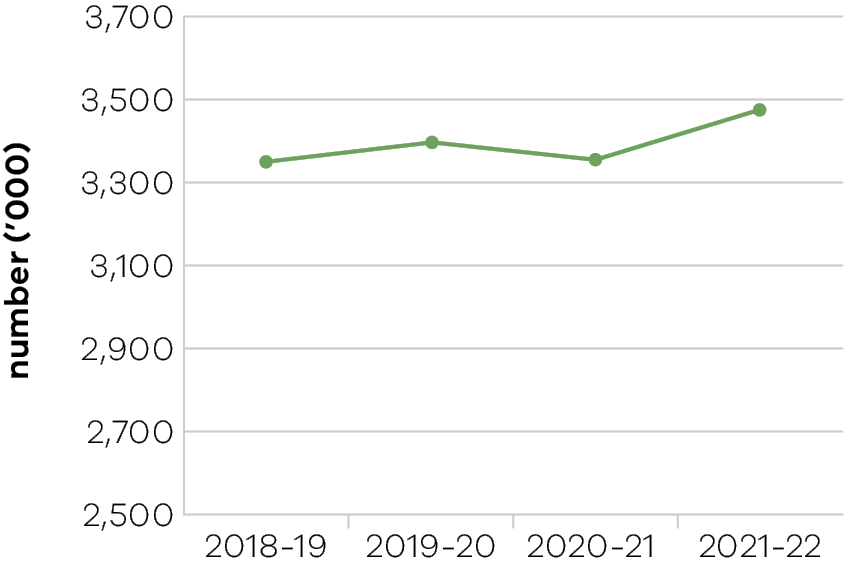 In 2021-22, the department nominated 4250 migrants employed in Victoria to remain in the state on a skilled visa. This includes more than 2100 filling crucial workforce shortages in the health sector, more than 600 in the hospitality and early childhood teaching sectors, and more than 1500 others in the advanced manufacturing, agri-food, digital and new energy and emissions reduction sectors. The department assisted overseas qualified professionals to gain employment in Victoria by assessing more than 1300 overseas qualifications. The department also nominated more than 250 business and investor migrants to start job creating businesses and invest in Victorian venture capital to support Victorian employers access start-up funding.The Digital Jobs Program facilitated more than 500 paid work placements during the 2021-22 financial year with Victorian employers across a range of industries. Seventy-two per cent of placements in the first round were new positions created for the program, representing genuine job creation.The department secured a number of investments by businesses to Victoria through its attraction and facilitation activities. The investments were largely secured with grants from Victorian Jobs and Investment Fund streams and related investment attraction programs. The projects are of various scales supporting medium to large businesses to accelerate their growth trajectory. All are designed at securing and growing key industry capabilities to drive ongoing economic growth and job creation. These projects will support delivery of more than 3300 jobs to the Victorian economy as they are implemented.The Local Jobs First policy continues to support local businesses and workers to compete for work on government contracts. In 2021-22, the government set new local content requirements under the policy for 55 Strategic Projects, with a combined value of over $19.6 billion. Since 2014, Local Jobs First Strategic Projects have supported over 45,000 local jobs. The department has formal reporting obligations in relation to the Local Jobs First policy which are available in Appendix 6.Since launching in 2016, the Major Projects Skills Guarantee (MPSG) has applied to 265 projects worth over $117.4 billion. In the 12 months to March 2022, opportunities for apprentices, trainees and cadets under the MPSG grew, with an additional 2340 positions supported in this period. Jobs VictoriaSince Jobs Victoria was established in October 2016, it has supported more than 46,000 people into a job through its services, most of whom were long-term unemployed or at risk of long-term unemployment. The Victorian Government’s $619.4 million Jobs for Victoria package, announced in the 2020-21 Budget, tripled government investment in employment services to support workers and businesses impacted by the pandemic. Through this investment, Jobs Victoria has evolved from a small program into a digitally enabled employment system that supports jobseekers back to work and helps businesses connect with the workers they need. Between July 2021 and June 2022, almost 100,000 Victorians received advice and support from Jobs Victoria’s network of mentors, careers counsellors, and advocates. Almost half of all people accessing mentors services have been supported into a job.Victoria’s economy and labour market have been volatile, particularly since 2021. Strong recent economic recovery has resulted in tight labour market conditions, exacerbating skills shortages across occupations and regions. Despite low unemployment, structural challenges remain for certain cohorts.Jobs Victoria has adapted employment services to enable continuity throughout lockdowns and to address the emerging needs of jobseekers and employers.Performance against output performance measuresTable 2 represents performance against the Jobs output. This output includes initiatives to support existing workers and businesses by connecting Victorians experiencing disadvantage to job opportunities, supporting Aboriginal economic inclusion, working with the community to create and support social enterprises; as well as attracting new investment and talent into Victoria to grow the economy and share the benefits of economic prosperity.Table 2: Output – JobsNote:* Performance target achieved or exceeded– Performance target not achieved – within 5 per cent variance# Performance target not achieved – exceeds 5 per cent varianceObjective 2: Foster a competitive business environmentThis objective seeks to grow Victorian industries and businesses by working with priority industry sectors, supporting growth and innovation opportunities for industry, supporting startups and small businesses, and assisting industries in transition.Progress towards achieving this objectiveIn 2021-22, the department reported progress against this objective using the following objective indicators and outputs:Objective IndicatorsChange in Victoria’s real gross state productEngagement with businessesOutputsIndustry, Innovation, Medical Researchand Small BusinessIndustry, Innovation and Small BusinessMedical ResearchIndicator: Change in Victoria’s real gross state productTable 3: Change in Victoria’s real gross state product*This is the latest available data. Changes to the inputs used to produce this data have resulted in revised historical estimates that should not be compared to previously published results.** Data unavailable at time of writing.Figure 2: Change in Victoria’s real gross state product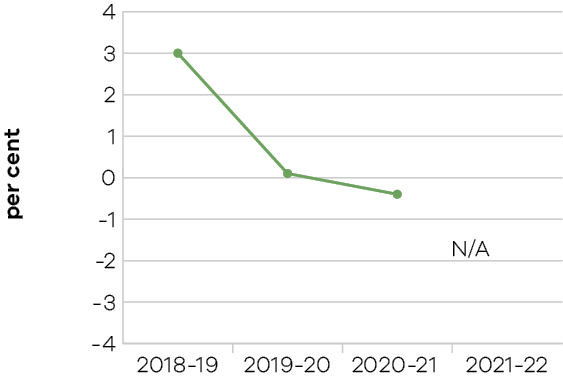 Following steady growth over the past decade, Victoria’s real gross state product (GSP) fell by 0.4 per cent in 2020-21 as economic activity was impacted by COVID-19. The largest contractions were recorded in the construction (-4.6 per cent), administrative and support services (-9.0 per cent), and transport, postal and warehousing (-8.7 per cent) industries. These falls were offset by strong growth in the agriculture, forestry and fishing (18.6 per cent) industries, driven by increased grain, fruit, nut, vegetables and dairy production. Strong growth was also observed in the health care and social assistance (4.0 per cent), and public administration and safety (4.7 per cent) industries due to increased resourcing in response to managing the COVID-19 pandemic.Indicator: Engagement with businessesTable 4: Engagement with businessFigure 3: Engagements with businesses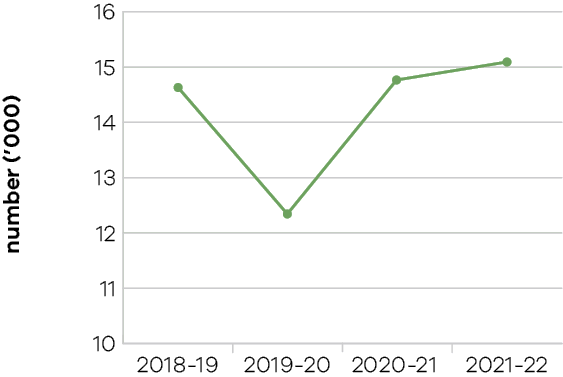 In 2021-22, the department recorded over 15,000 engagements with businesses through meetings, phone calls, and involvement in business assistance programs. These engagements reflect a range of activities and services across the department. They range from small businesses to large employers across metropolitan and regional Victoria, in areas such as investment, trade, employment and skills, agriculture, digital and ICT, creative industries and tourism.In addition to these engagements through core service delivery, a high volume of COVID-19 related engagement was undertaken to support businesses and industries impacted by restricted operations during this period. The funded programs and resourcing that were specifically directed during this period were one-off in nature. The department offered 400 live and on-demand sessions supporting 20,000 Victorians to upskill, connect and share knowledge as part of Victoria’s annual Digital Innovation Festival. Other events and conferences supported by the department further stimulated the digital economy, such as the Australian Information Industry Association iAwards, Advancing Analytics Conference, Connecting Up Conference, Australian Technologies Competition, Australian Computer Society industry development and engagement events, the Women in Artificial Intelligence Awards and the Tech Diversity Awards.The department continued to deliver information, training, mentoring, grant programs and other services, such as bushfire recovery and mental health and wellbeing supports. The Business Victoria website and other digital channels have been instrumental in providing accurate and timely information to Victorian businesses, along with the Business Victoria newsletter which reached more than 142,000 subscribers by June 2022.The department also supported fostering a competitive business environment by improving digital connectivity across the state. This included announcing new mobile and broadband infrastructure improvements though the Connecting Victoria program as well as delivering 11 new mobile base stations in 2021-22.In building an end-to-end mRNA capability in Victoria, the state is developing a new leading innovation industry in medical research and biotech.The achievements to date by mRNA Victoria include:reached an agreement to establish a Moderna mRNA commercial manufacturing facility in Victoria, Moderna’s Asia Pacific Headquarters and regional research centre secured investments from a number of leading international biotech companies, including US-based international biotech companies, InterVenn Biosciences and Ginkgo Bioworks (the world’s largest synthetic bio company)provided financial support to Victorian biotech companies and medical research institutes, building an end-to-end mRNA ecosystem for Australia and the Asia-Pacific regionentered into collaborative partnerships with the UAE and Korea to progress collaboration on mRNA vaccine research and development, clinical trials, and manufacturing provided research grants to 15 projects including Australia’s first COVID-19 mRNA vaccine candidate.Performance against output performance measuresTable 5 represents performance against the Industry, Innovation, Medical Research and Small Business output. This output provides access to information and connections and builds the capability of Victorian businesses and industry to develop and effectively use new practices and technologies to increase productivity and competitiveness, advocating for a fair and competitive business environment, and supporting small businesses.Table 5: Output – Industry, Innovation, Medical Research and Small BusinessNote:* Performance target achieved or exceeded– Performance target not achieved – within 5 per cent variance# Performance target not achieved – exceeds 5 per cent varianceObjective 3: Be a globally connected economyThis objective seeks to connect Victoria to the world by helping Victorian businesses successfully trade into global markets, and growing Victoria’s proportion of international student enrolments 
in Australia.Progress towards achieving this objectiveIn 2021-22, the department reported progress against this objective using the following objective indicators and outputs:Objective IndicatorsExport sales generated from government programsVictoria’s share of international student enrolmentsOutputsTrade and Global EngagementIndicator: Export sales generated from government programsTable 6: Export sales generated from government programsFigure 4: Export sales generated from government programs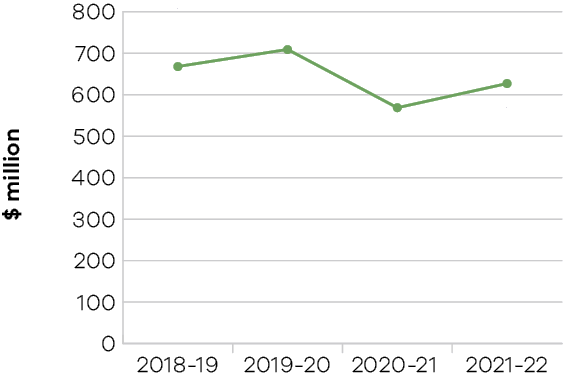 In 2021-22, the department supported $627 million of actual export sales. The result was driven by ongoing activities to ensure Victorian businesses remained engaged in export markets and to strengthen international business connections with the easing of border and travel restrictions.Trade has been significantly disrupted by the COVID-19 pandemic and prolonged Australian travel and border restrictions. Ongoing challenges of supply chain disruptions and tightening of freight channels to export markets have profoundly impacted Victoria’s exporters and continue to have lasting effects on businesses. These effects have increased the desire for businesses to engage with the government to support them in their international business endeavours.The department experienced strong demand and uptake for export programs delivered during 2021-22 and businesses continued to benefit from the government investment in the Export Recovery Package in 2020-21. The department delivered initiatives such as the Global Victoria Trade Alliance in collaboration with over 25 partners, including international chambers of commerce, peak industry bodies and business associations, to extend the department’s reach and deliver more activities to more businesses. The department also delivered in-market promotional campaigns to strengthen connections for Victorian businesses and provided further support through investment in agriculture export development programs. These initiatives have resulted in over 3700 Victorian businesses participating in export programs and other key initiatives. The department also supported businesses in international markets through the 23 Victorian Government Trade and Investment network offices, including Melbourne headquarters. The network provided tailored support to assist firms in realising and capturing export sales with renewed interest in new business opportunities emerging from traditional export markets post-pandemic.Indicator: Victoria’s share of international student enrolmentsTable 7: Victoria’s proportion of international student enrolments in AustraliaNote: Financial year data on international student enrolments is not available. Figures in the table are calendar year data reflecting the academic year and capturing peaks and troughs of enrolment periods. Data includes student visa holders enrolled onshore and offshore. Figure 5: Victoria’s proportion of international student enrolments in Australia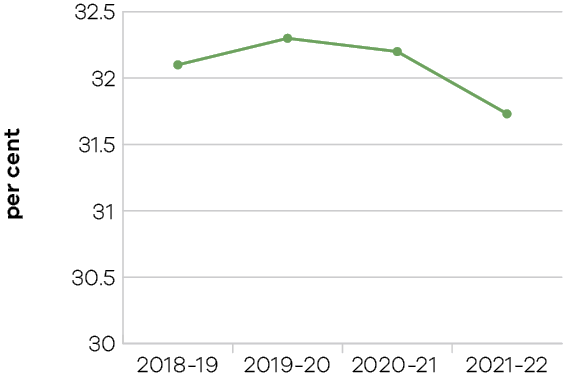 Victoria’s national market share of international students remained strong in 2021, at 31.7 per cent, down from 32.2 per cent in 2020. This result reflects the broad impact of Australia’s closed international borders on all states and territories. New South Wales also remained steady at 38.2 per cent (no annual change). Queensland showed the largest market share loss at 13.9 per cent (down from 14.6 per cent). The international education sector has been significantly impacted by the COVID-19 pandemic and prolonged Australian border closures. While international education remained Victoria’s largest services export in 2020 (latest state-level ABS data available), education exports decreased by 23 per cent to $10.5 billion – down from a record high $13.7 billion in 2019. This has had flow-on effects for the wider Victorian economy given the sector’s critical role as an enabler of talent attraction, innovation and economic growth.The 2021 academic year saw an annual decline in commencements and enrolments across all education sub-sectors and key markets. This data includes student visa holders located onshore and offshore. In 2021, there were around 227,200 international student enrolments with Victorian providers. This represents a decline of 20 per cent on 2020 (around 282,600 enrolments) and a 26 per cent decrease on 2019 figures (around 307,200 enrolments). This downward trend was even starker with international student commencements (enrolments beginning in a new course or new provider). In 2021, there were around 86,600 international student commencements with Victorian providers – a decline of 30 per cent on 2020 (around 123,000 commencements) and a 46 per cent decrease on 2019 figures (around 160,900 commencements).Since Australia’s borders opened to fully vaccinated international students on 15 December 2021, Victoria’s international education sector has stabilised. However, relative to the broader economy, the recovery trajectory is anticipated to be slow as multiple missed international student intakes require years to flow through the system.The Victorian Government is developing a new international education recovery plan, which outlines how the government will support recovery of Victoria’s international education sector to 2025. The plan will build on the government’s International Education Short-Term Recovery Plan 2020/21, which delivered a suite of initiatives to stabilise the sector. Since 2020, the Victorian Government has committed over $180 million in support for Victoria’s international education sector and its students. This includes expanding Victoria’s international presence and sector support through the Global Education Network, offshore Study Melbourne Hubs, International Research Partnerships Program, and International Education Resilience Fund. While expanding Study Melbourne’s global reach, the government has continued to attract and support students back onshore, including through Study Melbourne international marketing campaigns, the Pathway to Victoria Scholarships Program, and the suite of student support and empowerment programs delivered by Study Melbourne across Victoria.These initiatives showcase why Melbourne has been named Australia’s best student city and among the world’s best for the eighth consecutive year – a position maintained despite the pandemic (QS Best Student Cities 2023).Performance against output performance measuresTable 8 represents performance against the Trade and Global Engagement output. This output promotes business growth opportunities by connecting organisations to global business opportunities in priority markets and supporting the establishment and deepening of strategic commercial partnerships. It also positions Victoria as a destination of choice for international students.Table 8: Output – Trade and Global EngagementNote:* Performance target achieved or exceeded– Performance target not achieved – within 5 per cent variance# Performance target not achieved – exceeds 5 per cent varianceObjective 4: Build prosperous and liveable regions and precinctsThis objective seeks to ensure that Victoria’s precincts, suburbs and regions are developed to create places where all Victorians have an opportunity to participate in communities that are well-connected, prosperous, vibrant and diverse. Progress towards achieving this objectiveIn 2021-22, the department reported progress against this objective using the following objective indicators and outputs:Objective IndicatorsPrecincts developed and deliveredCommunity satisfaction in public placesCommunity satisfaction with the performance of councils as measured through the Local Government Community Satisfaction SurveyOutputsBusiness PrecinctsLocal Government and Suburban DevelopmentRegional DevelopmentIndicator: Precincts developed and deliveredThrough its whole of government oversight in Business Precincts, the department delivered on the identification of, planning for and development in key areas of opportunity. This established a long-term focus on precincts and their importance to Victoria’s economic performance, as well as the future liveability of our urban centres. 
The department supported the Werribee, Monash and La Trobe National Employment and Innovation Clusters (NEICs). Further specific activities to develop and deliver business precincts are described below. FootscrayThe department engaged with key stakeholders to plan for development of the precinct to leverage the Victorian Government’s unparalleled investment in education, health, sporting facilities and transport infrastructure in Footscray and Melbourne’s inner west.The department prepared the Footscray Opportunity and Directions Paper which was released in December 2021, outlining opportunities to guide future investment. Business Precincts is leading the development of a Footscray Roadmap.ParkvilleThe department successfully conducted discussions across government to support Parkville to become a global top ten biomedical precinct, and a driver of healthcare advances, economic growth and job creation for Victoria. The department finalised the partner funding agreement for the Australian Institute for Infectious Disease. This will lead the fight against future pandemics in partnership with the University of Melbourne, Doherty Institute and the Burnet Institute. The department commenced development of a Precinct Opportunity Statement.DocklandsThe department continued plans to enhance Docklands Studios Melbourne’s capacity to secure and service high value local and international screen productions. Considerable progress has been made on delivering on the State’s $225 million commitment towards the redevelopment of Marvel Stadium. Early works are complete, and main works are underway with completion scheduled for 2023. The project will enhance Victoria’s major stadia infrastructure and better position Melbourne to host domestic and world-class sporting and entertainment events over the next 30 years.Fishermans BendThe department entered into a funding agreement with Development Victoria for the delivery of Stage One of the Fishermans Bend Innovation Precinct, to transform the 32-hectare former General Motors Holden (GMH) site to an innovation precinct focused on advanced manufacturing, engineering and design. Stage One works will include delivery of site remediation, civil and civic infrastructure and key roads, including access to the University of Melbourne’s campus.The department facilitated 17 significant property developments in Fishermans Bend in partnership with the Department of Environment, Land, Water and Planning (DELWP) – with a total development value of $2.2 billion, totalling 155,000 sqm of employment floor space (providing for approximately 5000 permanent jobs) and 
3900 new dwellings (including 200 social and affordable housing dwellings).The department released the Advancing Manufacturing – the Fishermans Bend Opportunity and the Water Sensitive City Strategy (in partnership with DELWP, Melbourne Water, South East Water, City of Melbourne, City of Port Phillip, Water Sensitive Cities Australia and the Office of the Victorian Government Architect).The department commenced delivering the $4.7 million Gateway to GMH project in partnership with the City of Melbourne. Indicator: Community satisfaction in public placesTable 9: Community satisfaction in public placesFigure 6: Appearance of public areas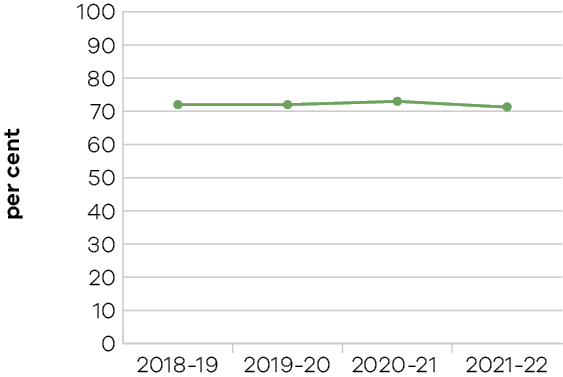 Figure 7: Community consultation and engagement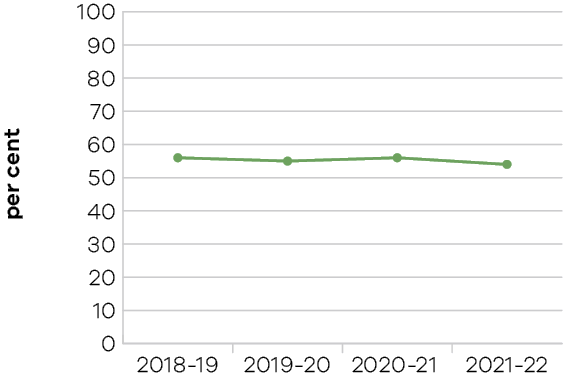 Figure 8: Planning for population growth in the area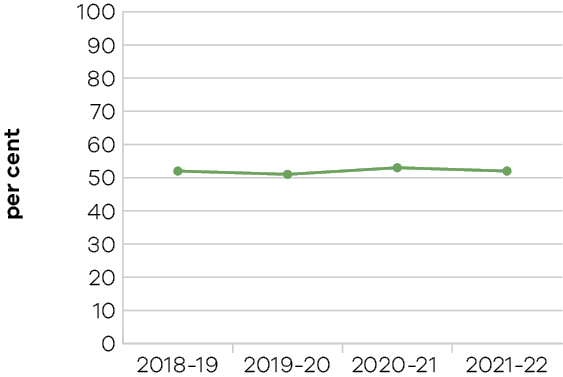 Community satisfaction with the appearance of public areas as well as community consultation and engagement declined in 2021-22. While planning for population growth remained stable over the four-year period, the community satisfaction with this measure declined in 2021-22, reverting back to its 2018-19 level. Indicator: Community satisfaction with performance of councils measured through the Local Government Community Satisfaction SurveyTable 10: Community satisfaction with performance of councilsFigure 9: Satisfaction with overall council performance in the last 12 monthsFigure 10: Satisfaction with council decisions made in the interest of the community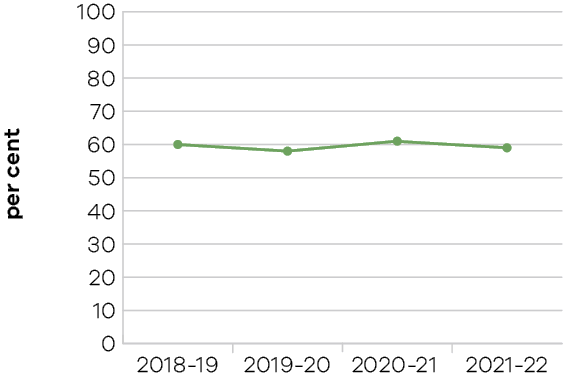 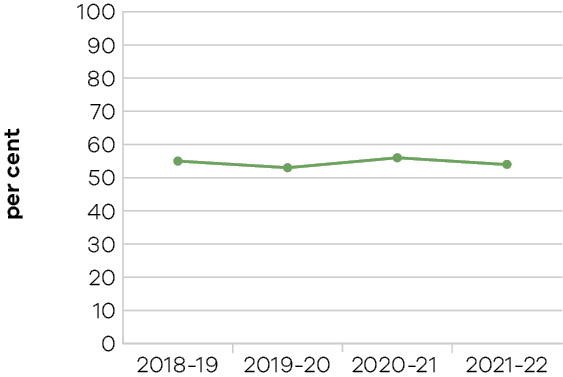 Figure 11: Satisfaction with value for money in services and infrastructure provided by council Overall, satisfaction with councils’ overall performance and service delivery decreased in 2021-22. Specifically, satisfaction with councils’ overall performance dropped two points this year to 59 per cent, down from 61 per cent in 2021. 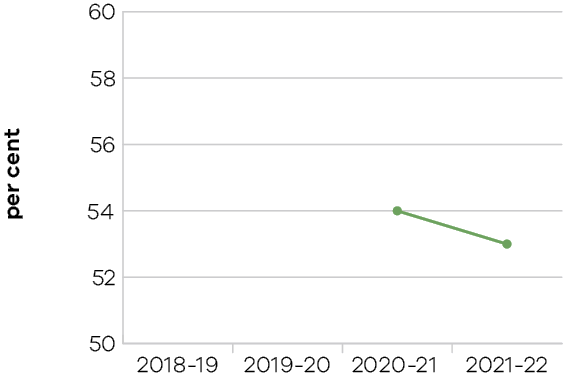 Performance of the metropolitan council group continues to rate significantly higher than the state-wide average, while regional centre councils are on par with the state-wide average. Interface and small and large rural council groups continue to rate lower than the state-wide average.The 2022 survey saw a decline in performance across most service areas, with 26 of 28 service areas recording a decrease in performance satisfaction from 2021.The top performing individual service areas were arts and libraries and appearance of public areas. In contrast, unsealed roads, slashing and weed control, and planning and building permits were the lowest performing service areas.Suburban RevitalisationIn 2021-22, the Suburban Revitalisation program supported eight Suburban Revitalisation Boards. The Suburban Revitalisation Boards were chaired by members of Parliament, with representatives from local government, businesses, community organisations, and other institutions. There was $13.7 million invested in Suburban Revitalisation projects in Boronia, Lilydale, Melton, Noble Park, Reservoir, Tarneit, Frankston, and Broadmeadows. These projects delivered on local priorities to improve liveability, as well as economic and social outcomes. Since the COVID-19 pandemic began, more than $32 million has been invested in 187 Suburban Revitalisation projects with a combined value exceeding $88 million.In addition, the Suburban Revitalisation program delivered activities in another 40 locations across Melbourne including in Thomastown, Lalor, Springvale and Altona. The program also piloted three 20-Minute Neighbourhood sites in Strathmore, Sunshine West and Croydon South.Metropolitan PartnershipsThe department continued to support the six Metropolitan Partnerships to engage with regional and local communities and advise the government on community priorities. These drove action through placed-based pilots and projects to test new approaches and develop solutions to local challenges. During 2021-22, the Metropolitan Partnerships engaged 1872 people across 54 engagement activities on regional priorities including addressing loneliness and improving social connection, transport, mental wellbeing, employment and skills, business resilience and local living. In addition, the Metropolitan Partnerships supported 16 projects from round 3 of the Metropolitan Partnership Development Fund, valued at $1.75 million. It committed a further 12 projects in round 4 valued at $3 million, to drive local action and assist social and economic outcomes in local communities.The department supported the Metropolitan Development Advisory Panel to provide strategic advice to the government to assist Melbourne’s recovery from the COVID-19 pandemic and ongoing metropolitan development. Regional DevelopmentIn 2021-22 the Victorian Government, through the department, worked to ensure that Victoria’s rural and regional communities were enabled and shared in the benefits of the state’s economic growth, and were supported during the COVID-19 pandemic.COVID-19 continued to bring significant challenges to rural and regional Victoria, including impacts on tourism, export sales and investment that are still being felt. Significant effort has gone into addressing these impacts, through a variety of programs and initiatives.Despite challenges caused by COVID-19, the majority of performance measures for the Regional Development output exceeded targets for 2021-22. The department achieved the following outcomes: generated $136 million of export sales against a target of $110 millionsupported 297 economic and service delivery projects in rural and regional Victoria against a target of 175 facilitated the creation of 2427 new jobs against a target of 1770secured $1410 million of new investments against a target of $1400 million. The department fell slightly short (by 5.6 per cent) of its target for participant satisfaction with the implementation of regional development programs. Applicants reported high levels of satisfaction with the accessibility and clarity of information about the grant program, the level of support they received to develop applications and the extent to which they were kept informed of progress. Notwithstanding, lower levels of satisfaction were related to the time taken to receive decisions on applications. This lower result reflects administrative changes to the program introduced in 2021‑22 to ensure appropriate rigour in approvals and decision‑making, which led to some delays while changes were incorporated into practice.In 2021-22, the department continued to support delivery of projects through the Regional Jobs and Infrastructure Fund (RJIF), with 56 projects supported through the RJIF. This included:nineteen projects supported through the Regional Jobs Fundthirteen projects supported through the Regional Infrastructure Fundtwenty-four projects supported through the Investment Fast-Track Fund. Additionally, the department supported 77 Visitor Economy Recovery and Reform Plan projects, 32 Regional Industry Groups and Chambers of Commerce Program projects, 13 Regional Partnerships projects, 72 Regional Community Events Fund projects, and 47 projects through various other funds and programs. In total, 297 projects were supported in 2021-22.The department continued to support delivery of the Geelong City Deal, a 10-year plan to revitalise Geelong and unlock the potential of the Great Ocean Road economy. This will deliver approximately $500 million in government investment to the region, including the Geelong Convention and Exhibition Centre project, and is estimated to create up to 1000 jobs upon implementation of the projects under the City Deal.In 2021-22, the department developed the Regional Economic Development Strategies, which utilise an evidence-based framework to identify strategies to drive growth and improve economic development in regional Victoria. The department also developed the Regional Workforce Pilots, which outline solutions for regional and rural communities experiencing high demand for skilled workers and increasing challenges in attracting them.Performance against output performance measuresTable 11 represents performance against the Business Precincts output. This output delivers activities to build vibrant and prosperous precincts that drive economic growth and opportunities. The department works collaboratively with government, industry and community stakeholders to identify opportunities for the development and delivery of initiatives to strengthen our economy, create jobs and improve liveability for all Victorians.Table 11: Output – Business PrecinctsNote* Performance target achieved or exceeded– Performance target not achieved – within 5 per cent variance# Performance target not achieved – exceeds 5 per cent varianceTable 12 represents performance against the Local Government and Suburban Development output. This output delivers activities in partnership with the local government sector to support effective and efficient local governance, leadership, infrastructure and service provision. The department also works collaboratively to develop Melbourne’s suburbs through the Suburban Revitalisation Program and the six Metropolitan Partnerships and improve suburban liveability. Through this output, the department administers programs to support local governments to increase accountability and provide support to the Victorian Local Government Grants Commission.Table 12: Output – Local Government and Suburban DevelopmentNote:* Performance target achieved or exceeded– Performance target not achieved – within 5 per cent variance# Performance target not achieved – exceeds 5 per cent varianceTable 13 represents performance against the Regional Development output. This output guides engagement with industry and communities to identify opportunities to support job growth and new investment in regional Victoria, including support and services to grow regional jobs and capability in regional communities.Table 13: Output – Regional DevelopmentNote:* Performance target achieved or exceeded– Performance target not achieved – within 5 per cent variance# Performance target not achieved – exceeds 5 per cent varianceObjective 5: Grow vibrant, active and creative communitiesThis objective seeks to increase the economic, social and cultural value of the creative, sport and recreation industries to Victoria, grow the number and yield of visitors, position Victoria as a major events destination, and ensure the best cultural and sporting experiences are accessible to everyone.Progress towards achieving this objectiveIn 2021-22, the department reported progress against this objective using the following objective indicators and outputs:Objective IndicatorsAttendances at Creative Industries agencies and funded Major Performing Arts organisationsEmployment in the Creative Industries sectorEmployment in the Visitor Economy sectorTourists attracted to VictoriaIncrease rates of community engagement, including through participation in sport and recreationWagering turnover on Victorian racing as a proportion of the national marketOutputsCreative Industries Access, Development and InnovationCreative Industries Portfolio AgenciesCultural Infrastructure and FacilitiesSport, Recreation and RacingTourism and Major EventsIndicator: Attendances at Creative Industries agencies and funded Major Performing Arts organisationsTable 14: Attendances at Creative Industries agenciesFigure 12: Attendances at Creative Industries portfolio agenciesIn 2021-22, Victoria’s state-owned arts and cultural institutions – Arts Centre Melbourne (ACM), Australian Centre for the Moving Image (ACMI), Geelong Arts Centre, Melbourne Recital Centre, Museums Victoria, National Gallery of Victoria (NGV), and State Library Victoria – were attended by approximately 4.9 million visitors, a reduction from record levels set prior to the pandemic. The decline in attendances was largely due to continuing COVID-19 related public health restrictions, resulting in extended closures and program cancellations. Examples of disruptions 
for three agencies are: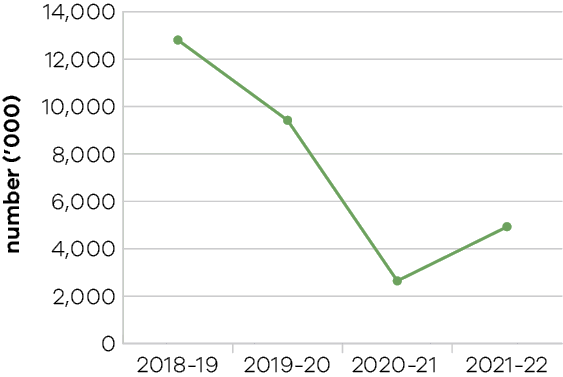 ACMI was closed for most of quarter one, 2021‑22, and reopened in October 2021.ACM’s indoor venues experienced closures for almost five months resulting in attendances 
being only 14 per cent of target for the first half of the year.Museums Victoria venues closed for 68 (out of 92) days in quarter one due to COVID-19 and resulting restrictions that impacted visitation, including from school groups.Despite the significant impact of restrictions, agencies continued to keep Victorians engaged, connected and entertained through a range of on-site programs, including:an array of music performances, festivals and other events hosted at the Sidney Myer Music Bowl, including concerts by Crowded House and Carols by Candlelighttheatre crowds returning to the Arts Centre Melbourne in significant numbers, with successful productions including An American in Paris and The Picture of Dorian Gray NGV Exhibitions including: Queer – examined queer stories told through works of art spanning historical eras and diverse mediaGabrielle Chanel: Fashion Manifesto – explored Chanel’s designs through a display of more than 100 garmentsThe Melbourne Winter Masterpiece Exhibition, The Picasso Century exhibition that was exclusively developed for the NGV and featured over 80 works by Picasso – making its world premiere in MelbourneACMI’s blockbuster exhibition Light: Works from Tate’s collection which celebrated the use of light across art history.Table 15: Attendances at funded Major Performing Arts organisationsFigure 13: Attendances at funded Major Performing Arts organisationsFunded major performing arts companies recorded reduced audiences in 2021-22 due to the COVID-19 pandemic. Many performances were either postponed or showed to reduced audiences particularly within the first few months of 2021-22. Disruption to programming and audience hesitancy also contributed to reduced attendances. 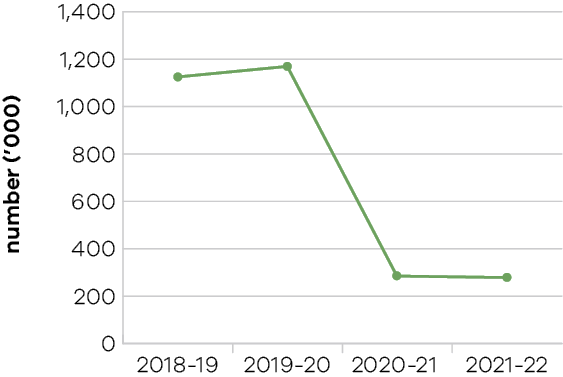 In 2021-22, $15.9 million was allocated to the Sustaining Creative Workers and Organisations initiative to sustain activity, including live performance support and market development funding for major performing arts companies. Victorian Government funded major performing arts companies in 2021-22 were Ilbijerri Theatre Company, Back to Back Theatre, Melbourne Theatre Company, The Australian Ballet, Opera Australia, Orchestra Victoria, Melbourne Symphony Orchestra, Malthouse Theatre, Circus Oz and Victorian Opera.Indicator: Employment in the Creative Industries sectorTable 16: Employment in the Creative Industries sectorFigure 14: Number of primary jobs in the creative industriesDuring 2021-22, an average of 309,000 people were employed in creative or cultural activities as their primary jobs, representing 8.8 per cent of total employment across Victoria.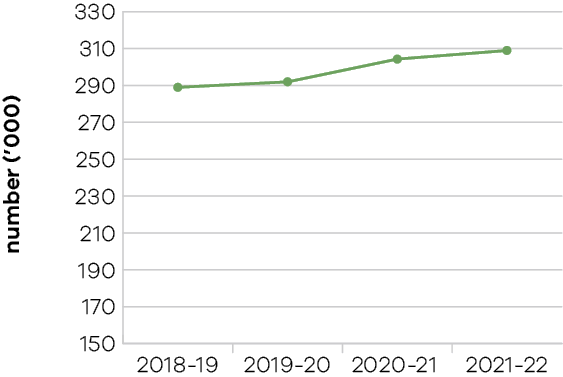 Creative industry employment grew by 1.6 per cent, while the total Victorian employment increased by 4.6 per cent from 2019-20 to 2020-21. While the proportion of employment in the creative industries relative to overall Victorian employment decreased, several high value, physical screen productions commenced in 2021-22, which resulted in 
better-than-expected growth in FTEs employed in that sector.Following extensive consultation, Creative State 2025, the Victorian Government’s creative industries policy launched in July 2021. The strategy comprises 25 actions across five strategic priorities and is designed to support:More and better job opportunities and pathwaysInnovative creative products and experiencesIndustry stability and growthEquitable access to the creative industries, andNew audiences and markets.This $288 million investment will create 60,000 project jobs across the creative industries in the next four years. This represents 40,000 project jobs in the screen industry and 20,000 project jobs in 
the broader creative sector.Over $500 million was provided by the Victorian Government in 2021-22 to support creative businesses and deliver a range of relief and rescue packages and initiatives supporting continued employment in the creative industries in Victoria. Initiatives included:over $300 million in business support grants for creative sector businesses to maintain operationstailored support for the live music industry, for example $10 million for the Live Music Venues and On the Road Again Metro programs, providing support for over 130 live music venues and creating more than 100 new live music events across Metro and Inner Metro Melbourne$15.9 million for the Sustaining Creative Workers and Organisations program.The Melbourne Arts Precinct Transformation achieved some key milestones, with the award of the winning design for The Fox: NGV Contemporary gallery, and the establishment of the Melbourne Arts Precinct Corporation to lead delivery of the project and take forward the recommendations of the Federation Square Review. The project also received an additional $241 million to bring the restoration of the State Theatre into the scope of the current delivery program, taking the State’s total investment to $1.7 billion.Indicator: Employment in the Visitor Economy Table 17: Employment in the Visitor Economy *This is the latest available data from the State Tourism Satellite Accounts 2020-21, produced by Tourism Research Australia, May 2022.Figure 15: Number of jobs in the visitor economy sectorTourism employment in Victoria declined in 2020-21, driven by the COVID-19 pandemic and associated health restrictions on both international and domestic travel. 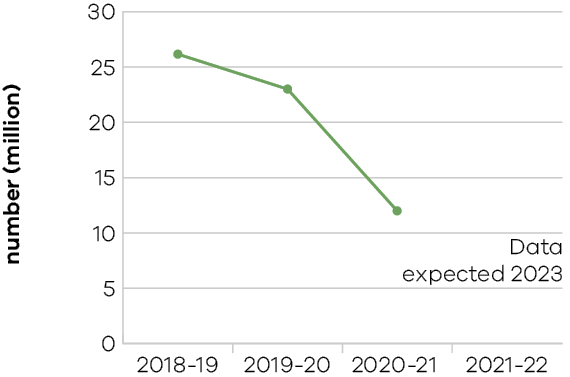 The pandemic also caused ongoing structural workforce issues across large parts of the visitor economy sector, including workforce shortages and challenges attracting new and retaining existing workers. Many workers sought employment in more lucrative and secure industries during the pandemic and are not returning at the same rate as restrictions have progressively eased. Quarantine requirements contributed to acute workforce challenges, which caused some businesses to cease or limit operations. Looking at the distribution of direct tourism jobs across Victorian industries in 2020-21, four main industries accounted for 79 per cent of jobs: cafes, restaurants and takeaway services (44 per cent), retail trade (15 per cent), accommodation (10 per cent), and clubs, pubs, taverns and bars (nine per cent).The Victorian Visitor Economy Recovery and Reform Plan (the Plan) is a state-wide strategy, with a goal of achieving $35 billion in annual visitor expenditure and supporting the industry to create 300,000 jobs by June 2024. The Plan is underpinned by a $633 million investment in supply and demand initiatives to support development of visitor experiences and attract international, interstate and intrastate visitors across regional Victoria and Melbourne. The department delivered initiatives under the Plan in 2021-22 to support future jobs growth, including:commenced delivery of programs and initiatives to address skills gaps and workforce development issuesprovided funding to Regional Tourism Boards to deliver industry development programs, regional workforce plans, regional destination management plans and local area action plansdelivered stimulus to the regions by investing in 49 shovel ready regional tourism infrastructure projects provided $120 million to deliver flagship projects across regional Victoria that will create a halo effect and spur private sector investmentdelivered the $100 million competitive round of the Regional Tourism Investment Fund to facilitate new and innovative tourism infrastructure projects, supporting the key pillars that are 
a competitive advantage for Victoria: Nature, Epicurean, Arts and Culture, and First Peoples-led Experiences supported the Victoria Tourism Industry Council to deliver industry development and support programs for Greater Melbournedelivered Greater Melbourne Tourism Recovery Forums to engage industry to reactivate tourism and support recovery across Greater Melbourne.Indicator: Tourists attracted to VictoriaTable 18: Tourists attracted to Victoria* All figures are for the year ending March 2022 from the National Visitor Survey and International Visitor Surveys (published by Tourism Research Australia). **International visitor data is currently limited to state-wide results.Figure 16: Number of domestic overnight visitorsFigure 17: Number of international visitors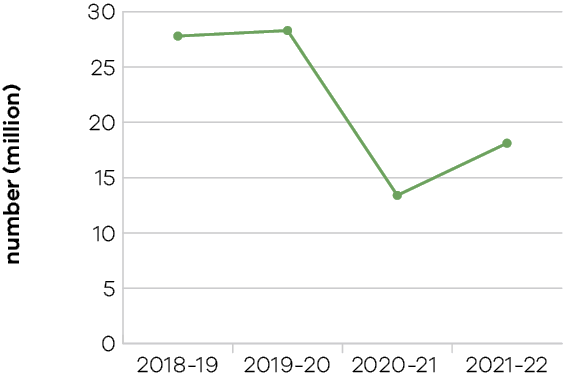 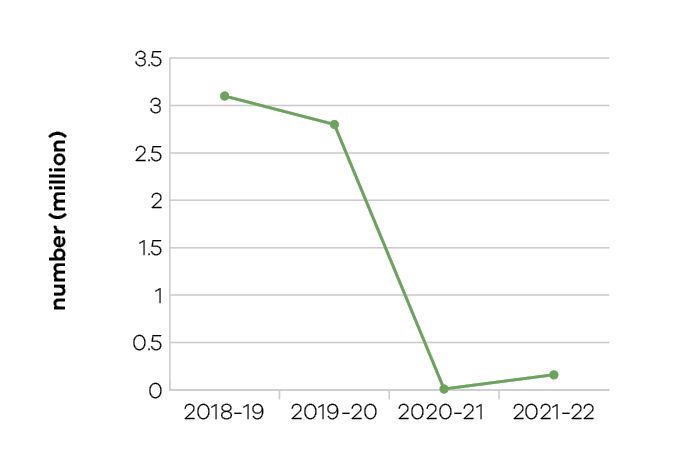 Figure 18: Visitor expenditure: domesticFigure 19: Visitor expenditure: international 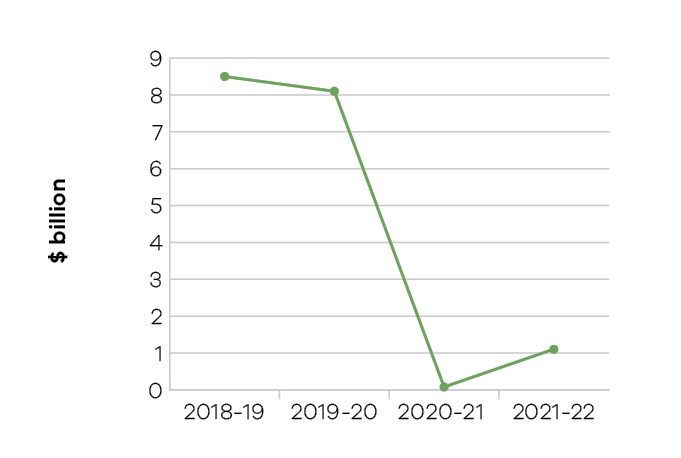 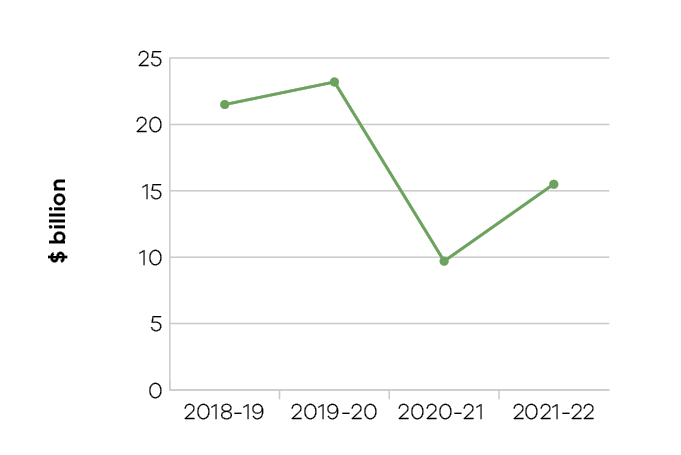 Figure 20: Visitor expenditure: regional Victoria (domestic)Figure 21: Visitor expenditure: regional Victoria (international)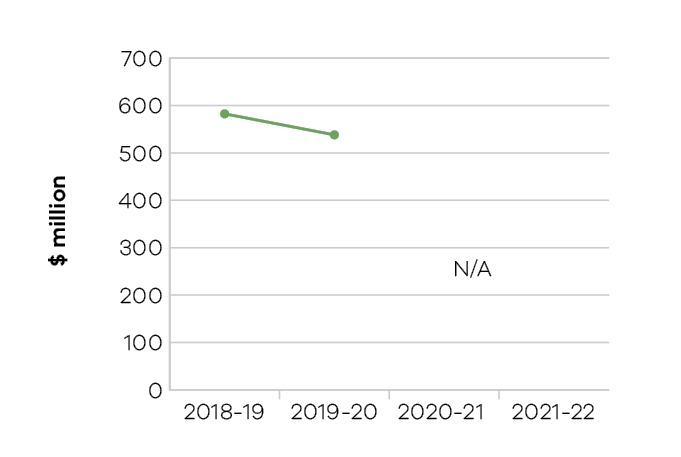 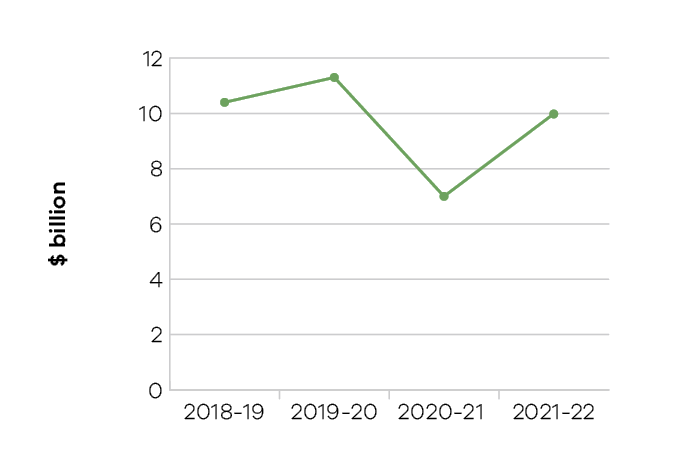 Tourism is an important industry for Victoria. In the year ending March 2022, Victoria received approximately 57.5 million domestic (overnight and daytrip) and international overnight visitors combined, who collectively spent an estimated $16.5 billion.Early signs of recovery are evident as restrictions have been progressively lifted and some measures improved relative to the performance of 2021 (a period of limited travel). The improvement in tourism performance is also reflected in improved optimism and confidence for a sustained recovery to the sector after a difficult two years due to COVID-19. Domestic overnight expenditure in Victoria in the year ending March 2022 is estimated to be $10.6 billion. Although overnight expenditure remained 32 per cent below the year ending March 2019, this measure has experienced significant improvement when compared to the year ending March 2021, increasing by 64 per cent. Daytrip visitors spent an estimated $4.8 billion in the year ending March 2022. Although daytrip expenditure remains 20 per cent below the year end March 2019, this measure increased by 46 per cent compared to the year ending March 2021. Regional Victoria is leading the state’s overall recovery with stronger performances for year-to-date results, driven by local intrastate demand as people chose to travel closer to home due to restrictions and other concerns in the past year, with some indicators above pre-pandemic levels. 
Notably, domestic overnight spend in regional Victoria increased by $2.0 billion compared to the year ending March 2021. Tourism recovery in Melbourne is also gaining momentum as restrictions ease and confidence builds.The Victorian Visitor Economy Recovery and Reform Plan is a state-wide strategy, with a goal of achieving $35 billion in annual visitor expenditure and supporting 300,000 jobs by June 2024. Delivery of the initiatives continued in 2021-22, including: launching a further round of travel vouchers, providing 150,000 vouchers across the Victorian Travel Voucher Scheme and the Seniors Travel Voucher Schemesecuring a strong pipeline of major and business events, including the Picasso Century at the NGV, the Bledisloe Cup international rugby matches in 2022 and 2023, and the International Congress for Psychology 2028 staging major events, including the Formula One Australian Grand Prix, Australian Open and Moulin Rouge. The department worked across government and supported industry to resume COVIDSafe events under the Public Events Framework and continued to support when the framework endedexecuting marketing activities to support recovery, delivered by Visit Victoria, including Stay Close, Go Further campaign, which highlighted the creativity, culture and beauty of Victoria and encouraged more Victorians to explore their own backyard; Visit Melbourne – Get Set campaign, which reminded Australians about the depth and breadth of experiences on offer in Melbourne and beyond. Indicator: Increase rates of community engagement, including through participation in sport and recreationTable 19: Increase rates of community engagement, including through participation in sport and recreation* This figure has been updated from the previous report reflecting the availability of participation data for the full 
2020-21 calendar year.** This figure is for six months only, noting financial year 2021-22 data is not yet available.Figure 22: Percentage of adult Victorians participating in sport at least once per year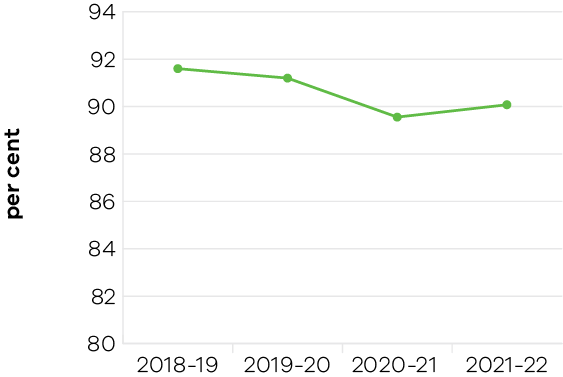 ParticipationThe COVID-19 pandemic has continued to impact participation in sport and active recreation in Victoria. Participation rates have broadly remained stable, with evidence suggesting more Victorians have participated in informal physical and recreational activities over the past two years, such as, visiting parks and nature reserves, and accessing online content to get or stay active while at home.Support was provided to community sport and recreation organisations to promote participation opportunities for Victorians and ensure they are well‑placed to return to play as restrictions have eased. The Sporting Club Grants program assisted sport clubs in accessing new uniforms and equipment to support increased participation; skill development opportunities to uplift capability of coaches, officials and committee members; and dedicated support to increase community participation, particularly among under-represented groups.A second funding round of the Together More Active program was delivered in 2021-22 to support the sector’s peak bodies and regional-based organisations to support programs that will improve access and participation outcomes over two years. The Get Active Kids Voucher Program encourages increased participation in sport and recreation activities within Victoria’s disadvantaged communities. This program provides vouchers of up to $200 to meet the costs of membership and registration, uniforms and equipment – costs identified as a significant barrier for many Victorian families looking to support their children to participate. In 2021-22, 42,666 vouchers were issued through this program to support the participation of more Victorian children in organised sport and recreation.Australia’s highly successful Tokyo 2020 Summer Games (held from 23 July to 8 August 2021) campaign comprised 114 Victorians in the Olympic team (24 per cent of the national team) and 45 Victorians in the Paralympic team (27 per cent of the national team). This included 83 Victorian Institute of Sport (VIS) scholarship holders. Twenty-one Victorians represented Australia at the Beijing 2022 Winter Olympic and Paralympic Games. Among them, six athletes were VIS scholarship holders. High-performing athletes, coaches and support staff benefitted from government investment in the world class network of 44 state sport facilities that support 52 professional teams. Many of Victoria’s professional sporting teams enjoyed success across major domestic competitions in 2021-22. Championship winning teams included Melbourne Victory (A-League Women), Melbourne Boomers (Women’s National Basketball League), Western United (A-League Men), Melbourne Football Club (Australian Football League) and Melbourne Aces (Australian Baseball League). Investment in state facilities supported events of national and international significance, showcasing athletes performing at their best and inspiring Victorians to participate in sport and active recreation. Seventy-eight events of state or national significance were facilitated through the Significant Sporting Events Program, promoting pathways for Victorian athletes to compete at state, national or international level whilst supporting the sports and event sector recovery from the COVID-19 pandemic.InfrastructureThe department supported significant investment into community sport and recreation infrastructure to improve the facilities, spaces and environments that Victorians utilise. In 2021-22, $99.43 million was allocated to support 200 community sport and recreation projects. Community sport and recreation infrastructure is estimated to deliver over 
$7 billion in benefits to Victoria per annum (including economic, social and wellbeing and health benefits). Increased participation in sport was supported through completion of the 10 year long and nearly $1 billion redevelopment of Melbourne Park, with the Australian Open secured until 2044. Additionally, the Australian Golf Centre was delivered at Sandringham Golf Links. Upgrades were completed at John Cain Arena, Mars Stadium and Melbourne Ballpark, and stage two of the Essendon Football Club Community Education and Event Centre 
was finalised. Indicator: Wagering turnover on Victorian racing as a proportion of the national marketTable 20: Wagering turnover on Victorian racing as a proportion of the national marketFigure 23: Wagering turnover on Victorian racing as a proportion of the national marketGovernment support for racing is based on its economic, social and cultural contribution to communities across Victoria. The objective indicator of Tabcorp customers nationwide who bet on Victorian racing as  a proportion of the national market is used to determine the health of the Victorian racing industry. The measure includes all racing turnover held by Tabcorp on Victorian racing events.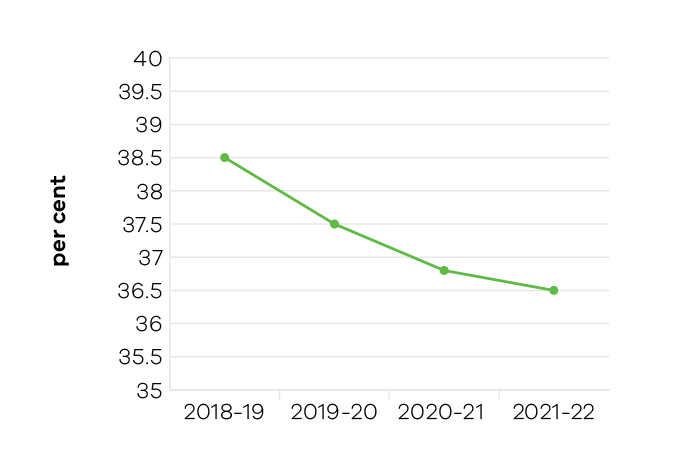 While Victoria has approximately 25 per cent of the national population and continues to host around 25 per cent of the national racing program, it attracts a greater percentage of the national wagering pool. The significant proportion of the national market (36.5 per cent in 2021-22) reflects confidence in the integrity and quality of the Victorian racing product.The year-on-year declining percentage can in part be attributed to greater competition from both New South Wales and Queensland with respect to their racing programs and prize money levels, as well as the closure of retail TAB outlets during the early months in 2021-22.Performance against output performance measuresTable 21 represents performance against the Creative Industries Access, Development and Innovation output. This output supports the creative industries to deliver economic, social and cultural benefit through talent and leadership; the creative and business ecology; innovation and social impact; participation and place making; and international engagement.Table 21: Output – Creative Industries Access, Development and InnovationNote:* Performance target achieved or exceeded– Performance target not achieved – within 5 per cent variance# Performance target not achieved – exceeds 5 per cent varianceTable 22 represents performance against the Creative Industries Portfolio Agencies output. This output promotes, presents and preserves our heritage and the creative industries through Victoria’s creative industries agencies: Arts Centre Melbourne, Australian Centre for the Moving Image (ACMI), Docklands Studios Melbourne, VicScreen (Film Victoria), Geelong Arts Centre, Melbourne Recital Centre, Museums Victoria, National Gallery of Victoria (NGV), and the State Library Victoria.Table 22: Output – Creative Industries Portfolio AgenciesNote:* Performance target achieved or exceeded– Performance target not achieved – within 5 per cent variance# Performance target not achieved – exceeds 5 per cent varianceTable 23 represents performance against the Cultural Infrastructure and Facilities output. This output supports Victorian cultural venues and state-owned facilities through strategic assessment and provision of advice on portfolio infrastructure proposals and projects. The output includes consolidation of portfolio asset management plans and management of funding programs for maintenance and minor capital works.Table 23: Output – Cultural Infrastructure and FacilitiesNote* Performance target achieved or exceeded– Performance target not achieved – within 5 per cent variance# Performance target not achieved – exceeds 5 per cent varianceTable 24 represents performance against the Sport, Recreation and Racing output. This output provides strategic leadership and investment in the sport, recreation and racing industries through innovation, sector and industry development and funding support. It supports community participation and inclusion in the sport, recreation and racing sectors by strengthening the capacity of sport and recreation organisations to deliver participation opportunities, improving community sport and recreation facilities across the state and guiding the development and management of state-level sporting facilities and events, to encourage participation by all Victorians.This output also supports the development of the Victorian racing industry through strategic investment in world class racing and training infrastructure, the promotion of animal welfare and integrity initiatives and encourages participation and investment in the breeding industry to cement Victoria’s position as Australia’s premier racing state.Table 24: Output – Sport, Recreation and RacingNote:* Performance target achieved or exceeded– Performance target not achieved – within 5 per cent variance# Performance target not achieved – exceeds 5 per cent varianceTable 25 represents performance against the Tourism and Major Events output. This output maximises employment and the long-term economic benefits of tourism and major events to Victoria by developing and marketing the State as a competitive destination.Table 25: Output – Tourism and Major EventsNote* Performance target achieved or exceeded– Performance target not achieved – within 5 per cent variance# Performance target not achieved – exceeds 5 per cent varianceObjective 6: Promote productive and sustainably used natural resourcesThis objective supports more productive, globally competitive, sustainable and jobs-rich agriculture, food and fibre, and resources sectors. The department delivers the objective in collaboration with partners, local communities 
and industry to deliver outcomes that provide benefits to all Victorians.Progress towards achieving this objectiveIn 2021-22, the department reported progress against this objective using the following objective indicators and outputs:Objective IndicatorsValue of Victorian agriculture productionValue of Victorian food and fibre exportsMetres drilled for minerals exploration in VictoriaLevel of production of minerals and extractivesOutputsAgricultureAgriculture Industry Development and RegulationAgriculture ResearchBiosecurity and Agriculture ServicesSustainably manage forest and game resourcesResourcesThe department supports a productive, globally competitive and sustainable Victorian economy for the state’s innovative and resilient agriculture, food and fibre sector. The department works with community and industry to enhance productivity; connect the sector with international markets and create jobs; support growth; maintain effective biosecurity; and improve the welfare of domestic and production animals.Indicator: Value of Victorian agriculture productionTable 26: Value of Victorian agriculture productionFigure 24: Gross value of Victorian agriculture productionDespite the challenges of the last two years, agriculture has remained one of the strongest performers in the Victorian economy. Business conditions for agriculture were largely supportive during both 2020-21 and 2021-22, despite disruptions arising from COVID-19 and other factors. Overall, Victorian agriculture has experienced relatively stable production in recent years, increasing from $15.9 billion in 2018-19 to $17.5 billion in 2020-21 (an increase of 10.1 per cent). 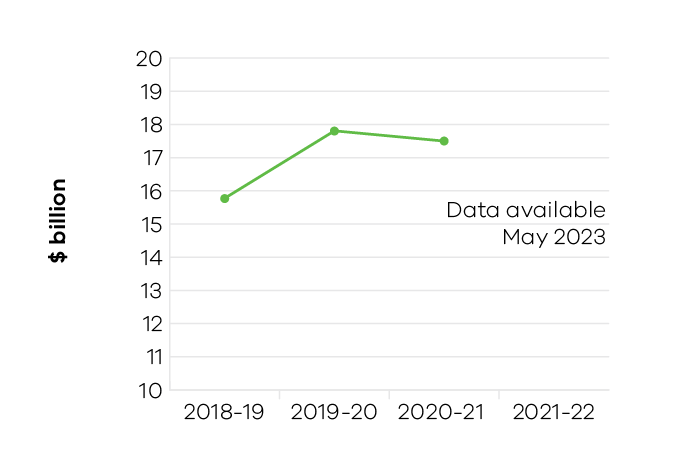 The latest available figures show that in 2020-21 Victorian agriculture’s gross value of production decreased 1.6 per cent ($291.6 million) to $17.5 billion, even though business conditions were mostly supportive for agriculture during this time. This decline was largely due to a nine per cent decrease in livestock production, in particular a $641.8 million reduction in beef and sheep disposals. The reduction in livestock disposals largely reflects a return to good seasonal conditions in 2020-21, leading farmers to rebuild their herds after several years of poor seasonal conditions. This herd rebuilding occurred at the expense of livestock disposals but established conditions for strong production in future years. The second reason for the reduction in livestock disposals was limited access to abattoirs, due to COVID-19 related labour shortages throughout 2020‑21. Both these effects were experienced Australia-wide, with national livestock disposals declining five per cent in 2020-21 compared to 2019‑20. In Victoria, declines in livestock production were offset by a $271.4 million increase in the value of Victorian broadacre cropping compared to 2019-20 (including a 31.2 per cent increase in the value of wheat), and a $118.1 million increase in the value of horticulture production (despite poor seasonal conditions combined with labour shortages).In 2021-22, horticulture producers faced challenges including disproportionate commodity to input prices, seasonal labour shortages and cool damp climatic conditions.In 2021-22, the Victorian Government responded to several climatic and biosecurity challenges. An intense storm impacted Central Highlands potato producers. Japanese encephalitis virus affected pork producers, and potential disruptions to almond pollination arose from the incursion of Varroa mite in New South Wales. In managing Japanese encephalitis, the department conducted monitoring (23 detections), provided information on management, and applied nationally-agreed movement restrictions to infected pig properties.Improved conditions helped many businesses recover from unfavourable conditions in prior years such as significant floods, storms, and dry seasonal conditions. Recovery support continued to assist producers with advice given for stock health, nutrition, feed budgeting, fencing, pasture recovery, grazing management, soil erosion, horticulture, dams and waterways.The department is delivering the Agriculture Sector Pledge that commits to protect and enhance the future of the Victorian agriculture sector, respond to climate change and reduce emissions. The program delivers a long-term shared vision, flagship research trials, and practical information, tools and services to help farmers reduce emissions while maintaining productivity. Milestones include the commencement of the On-Farm Action Plan Pilot to support 250 farm businesses to measure and implement actions to reduce emissions, and the development of the first Victorian Agriculture and Climate Change Statement – a shared vision for agriculture’s role in a net-zero climate resilient economy.In delivering the Primary Production Adaptation Action Plan, the department supports the sector to reduce climate change risks, build resilience and harness opportunities for business continuity and growth. It achieves this through building climate resilience of value chains, facilitating research and innovation, and supporting the sector to further build climate change adaptation information, skills and capacity.The department continued to deliver critical research and innovation in 2021-22. Research and innovation in major industries of dairy, grains and horticulture, as well as in emerging industries, was delivered through multi-disciplinary collaborations with industries. For example, the DairyBio initiative, a partnership with the dairy industry delivered accelerated precision breeding of forages with commercial partners using genomic selection and hybrid breeding. 
This resulted in a significant boost to genetic gain – up to five times – and an increase in yields of 20 per cent. The department also recently commenced a new agreement with the Grains Research and Development Corporation. 
This confirms the commitment to a mission-driven five-year strategic partnership and builds on the current bilateral agreement that is expected to return six dollars of benefit for every dollar spent 
on research.The department is shaping the future of agriculture through delivery of skills programs in Science Technology, Engineering and Mathematics (STEM) and digital agriculture to schools and PhD students, agriculture industries and regional communities. In 2020-21, over 800 students participated in AgSTEM workshops delivered remotely under COVID-19 restrictions.Indicator: Value of Victorian food and fibre exportsTable 27: Value of Victorian food and fibre exportsFigure 25: Food and fibre exports from VictoriaThe government has a target to grow Victorian food and fibre exports to $20 billion per annum by 2030. The 2020-21 Food and Fibre Export Performance Report showed that food and fibre exports from Victoria were valued at $14.0 billion, with export value decreasing by $476 million (down three per cent) on 2019-20. Over the last two years, COVID-19 has caused uncertainty and disruption for many in the agriculture industry. COVID-19 resulted in supply chain disruptions, increased freight costs and reduced demand, which created challenges for Victorian exporters. In 2020-21, Victoria’s food and fibre exports declined three per cent, due mainly to reduced meat exports. This reflected lower domestic stock levels following the drought and bushfires, restocking following the return to good seasonal conditions, workforce shortages at abattoirs, and disruptions to supply chains.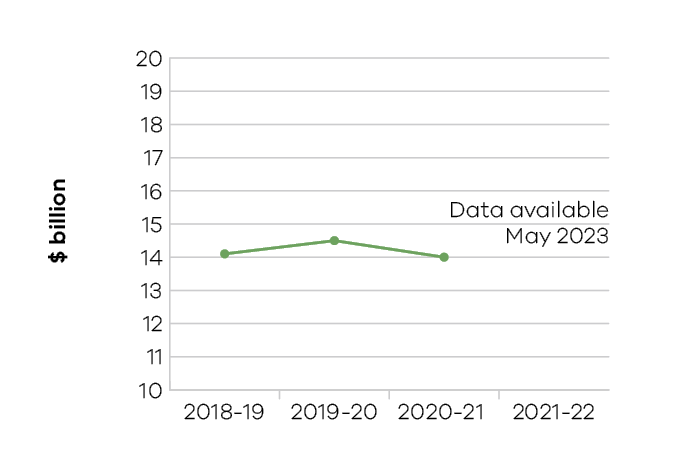 Meat remained Victoria’s largest value export commodity, but these exports decreased by $1.3 billion to be valued at $3.3 billion in 2020-21. Sheep meat exports ($1.4 billion) and beef exports ($1.3 billion) were the most valuable meat export commodities, comprising 83 per cent of all meat exports.Grain export value increased by 132 per cent, with volumes growing three-fold on the previous year, making it the largest export product by volume (totalling just over 5.8 million tonnes). Grain exports from Victoria increased by $1.4 billion to $2.5 billion in 2020-21. Wheat exports ($988 million) and barley ($347 million) were the most valuable grain exports, comprising 53 per cent of total Victorian grain exports. Grains experienced the largest growth in export value with record crop production. There were significant increases in grains exports to Vietnam, the Philippines, Belgium and Sri Lanka.Victoria’s top five export markets were China, the United States, Japan, New Zealand, and Indonesia. Export value to China decreased by more than $1 billion which had an overall impact on export values. Nevertheless, China remained the most valuable export market for Victorian food and fibre exports. Indicator: Metres drilled for minerals exploration in VictoriaTable 28: Metres drilled for minerals exploration in VictoriaSource: Geological Survey of Victoria (GSV) mineral companies’ exploration reports that GSV is required to audit.
* Data unavailable at time of writing.Figure 26: Metres drilled for minerals exploration in Victoria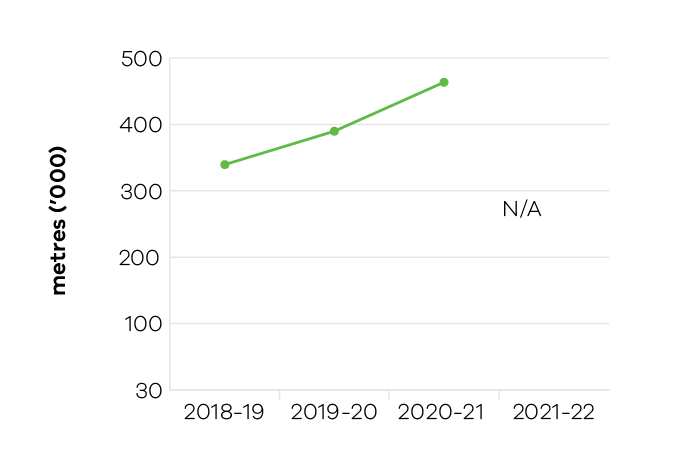 The level of metres drilled for minerals exploration in Victoria during 2020-21 was 467,585 metres. This represents an increase of 78,923 metres or 20.3 per cent compared to 2019-20. Increased levels of minerals drilled in 2020-21 was predominantly due to increased exploration of previously identified, but currently undeveloped, mineral resources (i.e. those under retention licences) such as the Cayley Lode and Thursday’s Gossan Prospects in western Victoria, and the Four Eagles Prospect north of Bendigo. Increases in exploration drilling at existing mining licences (i.e. operations) such as the Fosterville and Ballarat East mines, and increased mineral exploration drilling activity for new resources across the State also contributed to the rise.Metres drilled for mineral exploration on mining licences at 240,808 accounts for 52 per cent of the total drill metres. This reflects existing operations investing in exploration with the aim of replacing the resource that has been mined to deliver future production opportunities. Mineral exploration drilling on exploration licences accounts for 30 per cent of the drill metres in 2020-21 and combined with retention licences, it has increased year on year since 2014-15. This highlights the increasing level of interest and investment to discover new mineral resources in Victoria.The level of metres drilled for minerals exploration has more than quintupled since 2014-15, reflecting the renewed interest for exploring in Victoria. The Stavely minerals initiative in western Victoria and the north central Victorian goldfields ground release, supported by world class pre-competitive geoscience data and knowledge (generated and made available by the Geological Survey of Victoria), are attracting further exploration investment to the State. This is demonstrated through the $162 million increase in mineral exploration since 2014-15, with Victoria experiencing record levels of exploration investment. Total exploration expenditure for 2020-21 was $184.9 million (source: ABS).Indicator: Level of production of minerals and extractivesTable 29: Level of production of minerals and extractivesSource: Earth Resources Regulation 2020-21 Statistical Report.Note: The restatement of prior year data in some cases is due to review adjustments that align with the published ERR statistical report.* Data unavailable at time of writing.Figure 27: Annual production of brown coal (1000 tonnes)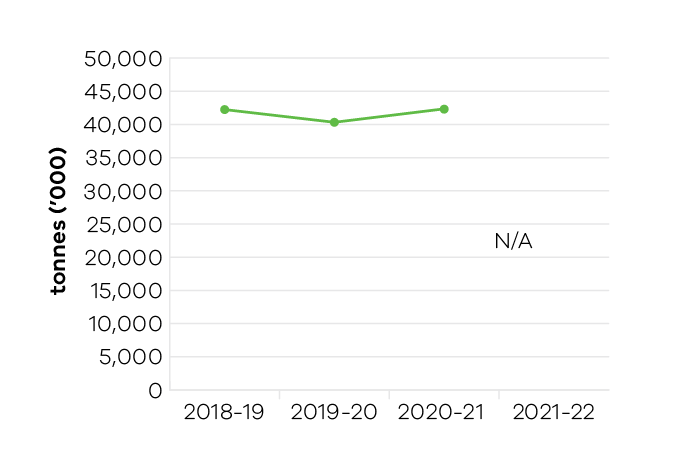 Figure 28: Annual production of gold (ounces)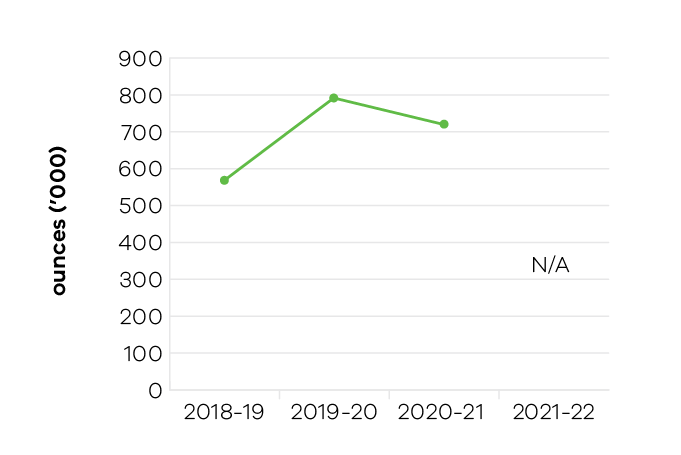 Figure 29: Annual production of antimony (tonnes)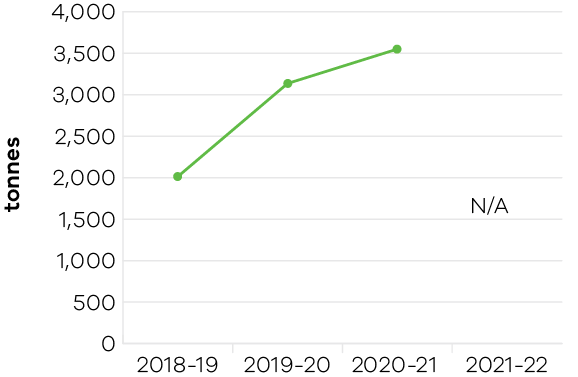 Figure 30: Annual production of mineral sands (tonnes)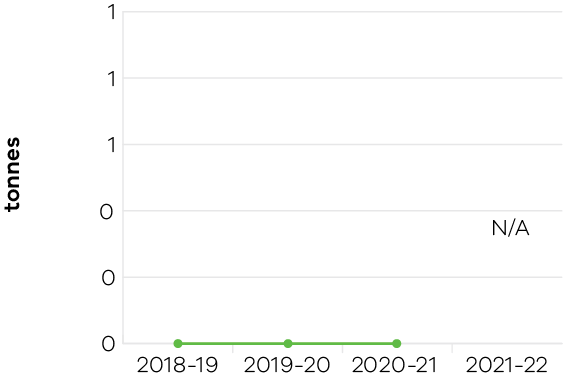 Figure 31: Annual production of extractives (million tonnes)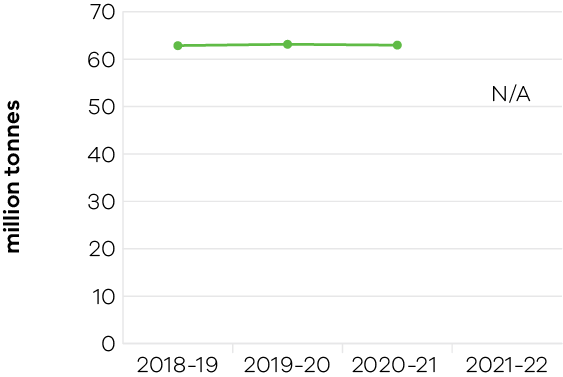 Gold production in Victoria remains at a high level with 722,239 ounces produced in 2020-21. This represents a 98.3 per cent increase since 2017-18. Since 2014‑15, annual gold production has increased by 521,367 ounces or three and half times the 2014-15 production level. This mainly reflects the successful exploration and development activities at the Fosterville gold mine in central Victoria. Future success in the gold industry will be driven by new exploration in the Stavely region in western Victoria, new activity generated from the north central Victorian Goldfields Ground Release (completed 29 October 2021) and further development of existing mines. Victoria’s ‘Big Build’ is seeing record levels of investment in critical infrastructure covering major construction and transport initiatives. This continues to drive the current demand for extractives materials. The demand is projected to grow to over 100 million tonnes by 2050. Secure supplies of sand, stone and gravel resources will support ongoing construction investment. During 2020-21, extractives production slightly decreased to 63.7 million tonnes from 64.6 million tonnes in 2019-20. However, this represents an increase in production of 25.6 per cent since 2014-15. Brown coal production increased by 4.7 per cent during 2020-21 to 42.3 million tonnes. Brown coal production is expected to decrease in the future, reflecting the impact of increasing renewable energy sources for electricity generation and the closure of the Yallourn coal mine in 2028.There was no production of mineral sands resources during 2020-21, however, there remains significant potential for new mineral sands projects in Victoria in the Murray Basin.Antimony is produced from Australia’s only antimony mine at Costerfield in central Victoria. Production increased from a low base by 13 per cent in 2020-21.Performance against output performance measuresTable 30 represents performance against the Agriculture output. This output delivers services to the agriculture, food and fibre sectors to enhance productivity, connect the sector with international markets, create jobs, support growth and maintain effective biosecurity. It delivers effective, and efficient regulation, compliance, emergency management, biosecurity research and development, and diagnostic services to protect and enhance market access by addressing trade barriers and managing the risks of pests, diseases and chemical use. The department undertakes research and development to develop new technologies and practices and provides services to enhance their adoption to increase farm productivity and supply chain efficiencies. It provides policy advice and support to industries and businesses to innovate, manage economic and climatic volatility, natural disasters and biosecurity emergencies, and meet consumer and community expectations for food quality, food safety and animal welfare and environmental standards.The output also creates the conditions to grow the natural resources economy by ensuring resources are sustainably allocated and used for both recreational and commercial purposes.Table 30: Output – AgricultureNote:* Performance target achieved or exceeded– Performance target not achieved – within 5 per cent variance# Performance target not achieved – exceeds 5 per cent varianceTable 31 represents performance against the Resources output. This output develops and delivers policy, programs and regulation to enable investment and generate jobs through the sustainable development of the State’s earth resources, including extractives, minerals and petroleum.The department acquires and provides access to high-quality geoscience data and knowledge to inform government decision making and attract new investment and jobs to the State. It develops and implements legislative and regulatory reforms in the earth resources sector to improve outcomes for all stakeholders.Supporting investment in resources and low emission technologies, the department fosters innovation, productivity, jobs and trade in the State’s earth resources sector. Through strategic resource and related land use planning, new opportunities are able to be identified for Victoria’s earth resources, along with supporting major infrastructure development in the State.The department also regulates the earth resources sector through transparent, consistent and timely regulatory processes that provide industry with confidence to invest and have regard to the needs of communities and minimise impacts to the environment.Table 31: Output – ResourcesNote:* Performance target achieved or exceeded– Performance target not achieved – within 5 per cent variance# Performance target not achieved – exceeds 5 per cent varianceMeasure (unit of measure)2018-192019-202020-21* 2021-22 Number of people employed in Victoria (number)3,352,0003,391,6003,354,6003,478,700Performance measuresUnit of measure2021-22 actual2021-22 targetPerformance variation (%)ResultQuantityQuantityQuantityQuantityQuantityQuantityDisadvantaged jobseekers who achieve sustainable employment (minimum number of 26 weeks) with the support of Jobs Victoria Servicesnumber 2,505 4,000-37.4%#Lower result due to the impacts of COVID-19 and extended state health restrictions throughout 2021 as delivery of face-to-face services was restricted, and many employers paused recruitment activities in 2021. Lower result due to the impacts of COVID-19 and extended state health restrictions throughout 2021 as delivery of face-to-face services was restricted, and many employers paused recruitment activities in 2021. Lower result due to the impacts of COVID-19 and extended state health restrictions throughout 2021 as delivery of face-to-face services was restricted, and many employers paused recruitment activities in 2021. Lower result due to the impacts of COVID-19 and extended state health restrictions throughout 2021 as delivery of face-to-face services was restricted, and many employers paused recruitment activities in 2021. Lower result due to the impacts of COVID-19 and extended state health restrictions throughout 2021 as delivery of face-to-face services was restricted, and many employers paused recruitment activities in 2021. Lower result due to the impacts of COVID-19 and extended state health restrictions throughout 2021 as delivery of face-to-face services was restricted, and many employers paused recruitment activities in 2021. Disadvantaged jobseekers who gain employment 
with the support of Jobs Victoria Servicesnumber 13,416 12,5007.3%*Higher result due to economic recovery in 2022 resulting in high levels of employer demand for workers during this period.Higher result due to economic recovery in 2022 resulting in high levels of employer demand for workers during this period.Higher result due to economic recovery in 2022 resulting in high levels of employer demand for workers during this period.Higher result due to economic recovery in 2022 resulting in high levels of employer demand for workers during this period.Higher result due to economic recovery in 2022 resulting in high levels of employer demand for workers during this period.Higher result due to economic recovery in 2022 resulting in high levels of employer demand for workers during this period.Firms assisted from industry growth programsnumber13410034.0%*Higher result due to the introduction of new sector specific funding streams of the Victorian Jobs and Investment Fund (VJIF) and accelerated assistance to companies driven by recovering business investment activity.Higher result due to the introduction of new sector specific funding streams of the Victorian Jobs and Investment Fund (VJIF) and accelerated assistance to companies driven by recovering business investment activity.Higher result due to the introduction of new sector specific funding streams of the Victorian Jobs and Investment Fund (VJIF) and accelerated assistance to companies driven by recovering business investment activity.Higher result due to the introduction of new sector specific funding streams of the Victorian Jobs and Investment Fund (VJIF) and accelerated assistance to companies driven by recovering business investment activity.Higher result due to the introduction of new sector specific funding streams of the Victorian Jobs and Investment Fund (VJIF) and accelerated assistance to companies driven by recovering business investment activity.Higher result due to the introduction of new sector specific funding streams of the Victorian Jobs and Investment Fund (VJIF) and accelerated assistance to companies driven by recovering business investment activity.Government Youth Employment Scheme 
traineeships commencednumber 174 280-37.9%#Lower result due to the impacts of COVID-19 and extended state health restrictions throughout 2021.Lower result due to the impacts of COVID-19 and extended state health restrictions throughout 2021.Lower result due to the impacts of COVID-19 and extended state health restrictions throughout 2021.Lower result due to the impacts of COVID-19 and extended state health restrictions throughout 2021.Lower result due to the impacts of COVID-19 and extended state health restrictions throughout 2021.Lower result due to the impacts of COVID-19 and extended state health restrictions throughout 2021.Industry stakeholders engaged with the Local 
Jobs First Policynumber79860033.0%*Higher result due to increased volume of projects applying Local Jobs First and higher numbers of bidders responding to tenders.Higher result due to increased volume of projects applying Local Jobs First and higher numbers of bidders responding to tenders.Higher result due to increased volume of projects applying Local Jobs First and higher numbers of bidders responding to tenders.Higher result due to increased volume of projects applying Local Jobs First and higher numbers of bidders responding to tenders.Higher result due to increased volume of projects applying Local Jobs First and higher numbers of bidders responding to tenders.Higher result due to increased volume of projects applying Local Jobs First and higher numbers of bidders responding to tenders.Jobs created from industry growth programsnumber3,3171,250165.4%*Higher result due to accelerated assistance to companies driven by increased business investment activity as the economy recovers from COVID-19.Higher result due to accelerated assistance to companies driven by increased business investment activity as the economy recovers from COVID-19.Higher result due to accelerated assistance to companies driven by increased business investment activity as the economy recovers from COVID-19.Higher result due to accelerated assistance to companies driven by increased business investment activity as the economy recovers from COVID-19.Higher result due to accelerated assistance to companies driven by increased business investment activity as the economy recovers from COVID-19.Higher result due to accelerated assistance to companies driven by increased business investment activity as the economy recovers from COVID-19.Jobs Victoria Services (Advocates, Mentors, Careers Counsellors) delivered to Victorian jobseekersnumber 118,582 70,00069.4%*Higher result as new services scaled up to full capacity in 2021 and experienced strong demand for employment services from jobseekers. Higher result as new services scaled up to full capacity in 2021 and experienced strong demand for employment services from jobseekers. Higher result as new services scaled up to full capacity in 2021 and experienced strong demand for employment services from jobseekers. Higher result as new services scaled up to full capacity in 2021 and experienced strong demand for employment services from jobseekers. Higher result as new services scaled up to full capacity in 2021 and experienced strong demand for employment services from jobseekers. Higher result as new services scaled up to full capacity in 2021 and experienced strong demand for employment services from jobseekers. Migrant talent nominated for the Skilled, 
Investor and Business Migration Programnumber4,5092,000125.5%*Higher result due to the Australian border re-opening in February 2022 to all fully vaccinated visa holders. These changes together with increased demand for skilled migration enabled the department to nominate more migrants than anticipated. Higher result due to the Australian border re-opening in February 2022 to all fully vaccinated visa holders. These changes together with increased demand for skilled migration enabled the department to nominate more migrants than anticipated. Higher result due to the Australian border re-opening in February 2022 to all fully vaccinated visa holders. These changes together with increased demand for skilled migration enabled the department to nominate more migrants than anticipated. Higher result due to the Australian border re-opening in February 2022 to all fully vaccinated visa holders. These changes together with increased demand for skilled migration enabled the department to nominate more migrants than anticipated. Higher result due to the Australian border re-opening in February 2022 to all fully vaccinated visa holders. These changes together with increased demand for skilled migration enabled the department to nominate more migrants than anticipated. Higher result due to the Australian border re-opening in February 2022 to all fully vaccinated visa holders. These changes together with increased demand for skilled migration enabled the department to nominate more migrants than anticipated. Proportion of disadvantaged jobseekers who achieve sustainable employment (minimum number of 26 weeks) with the support of Jobs Victoria Servicesper cent 42 50-16.0%#Lower result due to the impacts of COVID-19 and extended state health restrictions throughout 2021.Lower result due to the impacts of COVID-19 and extended state health restrictions throughout 2021.Lower result due to the impacts of COVID-19 and extended state health restrictions throughout 2021.Lower result due to the impacts of COVID-19 and extended state health restrictions throughout 2021.Lower result due to the impacts of COVID-19 and extended state health restrictions throughout 2021.Lower result due to the impacts of COVID-19 and extended state health restrictions throughout 2021.Proportion of Jobs Victoria Fund allocated to womenper cent 59 60-1.7%–Retrenched workers supported with 
employment assistancenumber 2,053 2,0002.7%*Subsidised jobs for jobseekers through the Jobs Victoria Fundnumber 4,249 4,0006.2%*Higher result due to high demand for workers and wage subsidies from employers.Higher result due to high demand for workers and wage subsidies from employers.Higher result due to high demand for workers and wage subsidies from employers.Higher result due to high demand for workers and wage subsidies from employers.Higher result due to high demand for workers and wage subsidies from employers.Higher result due to high demand for workers and wage subsidies from employers.QualityQualityQualityQualityQualityQualityClient satisfaction with investor, business 
and skilled migration services providedper cent88853.5%*Jobseeker satisfaction with Jobs Victoria Services per cent 82 7017.1%*Higher result as participants across a range of Jobs Victoria services were surveyed, and the reception to those services was better than anticipated.Higher result as participants across a range of Jobs Victoria services were surveyed, and the reception to those services was better than anticipated.Higher result as participants across a range of Jobs Victoria services were surveyed, and the reception to those services was better than anticipated.Higher result as participants across a range of Jobs Victoria services were surveyed, and the reception to those services was better than anticipated.Higher result as participants across a range of Jobs Victoria services were surveyed, and the reception to those services was better than anticipated.Higher result as participants across a range of Jobs Victoria services were surveyed, and the reception to those services was better than anticipated.TimelinessTimelinessTimelinessTimelinessTimelinessTimelinessAverage processing time for investor, business and skilled migration visa nomination applicationsdays16.52017.5%*Higher result due to reprioritisation of resources to increase capacity for assessment of skilled visa nomination applications to assist Victorian employers address skill shortages.Higher result due to reprioritisation of resources to increase capacity for assessment of skilled visa nomination applications to assist Victorian employers address skill shortages.Higher result due to reprioritisation of resources to increase capacity for assessment of skilled visa nomination applications to assist Victorian employers address skill shortages.Higher result due to reprioritisation of resources to increase capacity for assessment of skilled visa nomination applications to assist Victorian employers address skill shortages.Higher result due to reprioritisation of resources to increase capacity for assessment of skilled visa nomination applications to assist Victorian employers address skill shortages.Higher result due to reprioritisation of resources to increase capacity for assessment of skilled visa nomination applications to assist Victorian employers address skill shortages.CostCostCostCostCostCostTotal output cost$ million743.4310.0139.8%#The 2021-22 result was higher than the 2021-22 budget mainly due to additional funding received for Test Isolation Payments and Pandemic Leave Disaster Payments.The 2021-22 result was higher than the 2021-22 budget mainly due to additional funding received for Test Isolation Payments and Pandemic Leave Disaster Payments.The 2021-22 result was higher than the 2021-22 budget mainly due to additional funding received for Test Isolation Payments and Pandemic Leave Disaster Payments.The 2021-22 result was higher than the 2021-22 budget mainly due to additional funding received for Test Isolation Payments and Pandemic Leave Disaster Payments.The 2021-22 result was higher than the 2021-22 budget mainly due to additional funding received for Test Isolation Payments and Pandemic Leave Disaster Payments.The 2021-22 result was higher than the 2021-22 budget mainly due to additional funding received for Test Isolation Payments and Pandemic Leave Disaster Payments.Measure (unit of measure)2018-192019-20*2020-21 2021-22 Change in Victoria’s real gross state product
(per cent)30.1-0.4N/A**Measure (unit of measure)2018-192019-202020-21 2021-22 Engagements with businesses (number)14,63012,34414,77215,142Performance measuresUnit of measure2021-22 actual2021-22 targetPerformance variation (%)ResultIndustry, Innovation and Small BusinessIndustry, Innovation and Small BusinessIndustry, Innovation and Small BusinessIndustry, Innovation and Small BusinessIndustry, Innovation and Small BusinessIndustry, Innovation and Small BusinessThis sub-output supports Victorian businesses, from global enterprises to small, medium and startup businesses, 
to grow, create more job opportunities, lead innovation, promote digital connectivity and develop strategic industries. This is achieved by facilitating new investments, investing in digital connectivity, developing and attracting world-class talent, enhancing industry capability to build on the State’s reputation for innovation and encouraging a competitive and fair business environment and a strong, diversified economy.This sub-output supports Victorian businesses, from global enterprises to small, medium and startup businesses, 
to grow, create more job opportunities, lead innovation, promote digital connectivity and develop strategic industries. This is achieved by facilitating new investments, investing in digital connectivity, developing and attracting world-class talent, enhancing industry capability to build on the State’s reputation for innovation and encouraging a competitive and fair business environment and a strong, diversified economy.This sub-output supports Victorian businesses, from global enterprises to small, medium and startup businesses, 
to grow, create more job opportunities, lead innovation, promote digital connectivity and develop strategic industries. This is achieved by facilitating new investments, investing in digital connectivity, developing and attracting world-class talent, enhancing industry capability to build on the State’s reputation for innovation and encouraging a competitive and fair business environment and a strong, diversified economy.This sub-output supports Victorian businesses, from global enterprises to small, medium and startup businesses, 
to grow, create more job opportunities, lead innovation, promote digital connectivity and develop strategic industries. This is achieved by facilitating new investments, investing in digital connectivity, developing and attracting world-class talent, enhancing industry capability to build on the State’s reputation for innovation and encouraging a competitive and fair business environment and a strong, diversified economy.This sub-output supports Victorian businesses, from global enterprises to small, medium and startup businesses, 
to grow, create more job opportunities, lead innovation, promote digital connectivity and develop strategic industries. This is achieved by facilitating new investments, investing in digital connectivity, developing and attracting world-class talent, enhancing industry capability to build on the State’s reputation for innovation and encouraging a competitive and fair business environment and a strong, diversified economy.This sub-output supports Victorian businesses, from global enterprises to small, medium and startup businesses, 
to grow, create more job opportunities, lead innovation, promote digital connectivity and develop strategic industries. This is achieved by facilitating new investments, investing in digital connectivity, developing and attracting world-class talent, enhancing industry capability to build on the State’s reputation for innovation and encouraging a competitive and fair business environment and a strong, diversified economy.QuantityQuantityQuantityQuantityQuantityQuantityBusinesses whose growth and productivity issues 
are resolved by the Departmentnumber1,2891,2007.4%*Higher result due to an increased number of companies receiving payments through programs that support growth and productivity.Higher result due to an increased number of companies receiving payments through programs that support growth and productivity.Higher result due to an increased number of companies receiving payments through programs that support growth and productivity.Higher result due to an increased number of companies receiving payments through programs that support growth and productivity.Higher result due to an increased number of companies receiving payments through programs that support growth and productivity.Higher result due to an increased number of companies receiving payments through programs that support growth and productivity.Companies or new entrants supported through 
the LaunchVic initiativenumber1331274.7%*Engagements with businessesnumber15,14214,0008.2%*Higher result due to increased levels of engagement on Jobs Victoria programs.Higher result due to increased levels of engagement on Jobs Victoria programs.Higher result due to increased levels of engagement on Jobs Victoria programs.Higher result due to increased levels of engagement on Jobs Victoria programs.Higher result due to increased levels of engagement on Jobs Victoria programs.Higher result due to increased levels of engagement on Jobs Victoria programs.Individuals supported under digital skills initiativesnumber2,2132,00010.7%*Higher result reflects additional places offered in the program in 2021-22 due to industry facing critical digital skills shortages and applications for the program being higher than expected.Higher result reflects additional places offered in the program in 2021-22 due to industry facing critical digital skills shortages and applications for the program being higher than expected.Higher result reflects additional places offered in the program in 2021-22 due to industry facing critical digital skills shortages and applications for the program being higher than expected.Higher result reflects additional places offered in the program in 2021-22 due to industry facing critical digital skills shortages and applications for the program being higher than expected.Higher result reflects additional places offered in the program in 2021-22 due to industry facing critical digital skills shortages and applications for the program being higher than expected.Higher result reflects additional places offered in the program in 2021-22 due to industry facing critical digital skills shortages and applications for the program being higher than expected.Industry roundtables and engagement forumsnumber8625244.0%*Higher result reflects an increased number of industry forums and engagements as the department and businesses worked collaboratively on recovery activities.Higher result reflects an increased number of industry forums and engagements as the department and businesses worked collaboratively on recovery activities.Higher result reflects an increased number of industry forums and engagements as the department and businesses worked collaboratively on recovery activities.Higher result reflects an increased number of industry forums and engagements as the department and businesses worked collaboratively on recovery activities.Higher result reflects an increased number of industry forums and engagements as the department and businesses worked collaboratively on recovery activities.Higher result reflects an increased number of industry forums and engagements as the department and businesses worked collaboratively on recovery activities.Locations to receive broadband infrastructure upgradesnumber66651.5%*New mobile base stations facilitatednumber1120-45.0%#Lower result due to rollout schedule delays, which are managed by the mobile carriers. Delays are attributable to third-party dependencies and localised and global impacts of COVID-19. Sites not completed in 2021-22 are expected to contribute to the 2022-23 result. Lower result due to rollout schedule delays, which are managed by the mobile carriers. Delays are attributable to third-party dependencies and localised and global impacts of COVID-19. Sites not completed in 2021-22 are expected to contribute to the 2022-23 result. Lower result due to rollout schedule delays, which are managed by the mobile carriers. Delays are attributable to third-party dependencies and localised and global impacts of COVID-19. Sites not completed in 2021-22 are expected to contribute to the 2022-23 result. Lower result due to rollout schedule delays, which are managed by the mobile carriers. Delays are attributable to third-party dependencies and localised and global impacts of COVID-19. Sites not completed in 2021-22 are expected to contribute to the 2022-23 result. Lower result due to rollout schedule delays, which are managed by the mobile carriers. Delays are attributable to third-party dependencies and localised and global impacts of COVID-19. Sites not completed in 2021-22 are expected to contribute to the 2022-23 result. Lower result due to rollout schedule delays, which are managed by the mobile carriers. Delays are attributable to third-party dependencies and localised and global impacts of COVID-19. Sites not completed in 2021-22 are expected to contribute to the 2022-23 result. Participation in Small Business Victoria events 
and access to business programsnumber21,57920,0007.9%*Higher result due to strong demand driven by COVID-19 business needs and increased advertising, which helped to strengthen participation by highlighting the versatility, flexibility and variety of events and program options available to business owners, including both face-to-face and online options.Higher result due to strong demand driven by COVID-19 business needs and increased advertising, which helped to strengthen participation by highlighting the versatility, flexibility and variety of events and program options available to business owners, including both face-to-face and online options.Higher result due to strong demand driven by COVID-19 business needs and increased advertising, which helped to strengthen participation by highlighting the versatility, flexibility and variety of events and program options available to business owners, including both face-to-face and online options.Higher result due to strong demand driven by COVID-19 business needs and increased advertising, which helped to strengthen participation by highlighting the versatility, flexibility and variety of events and program options available to business owners, including both face-to-face and online options.Higher result due to strong demand driven by COVID-19 business needs and increased advertising, which helped to strengthen participation by highlighting the versatility, flexibility and variety of events and program options available to business owners, including both face-to-face and online options.Higher result due to strong demand driven by COVID-19 business needs and increased advertising, which helped to strengthen participation by highlighting the versatility, flexibility and variety of events and program options available to business owners, including both face-to-face and online options.Visits to Business Victoria digital channelsnumber9,491,4184,000,000137.3%*Higher result as businesses sought critical information on COVID-19 including grants, programs and support services.Higher result as businesses sought critical information on COVID-19 including grants, programs and support services.Higher result as businesses sought critical information on COVID-19 including grants, programs and support services.Higher result as businesses sought critical information on COVID-19 including grants, programs and support services.Higher result as businesses sought critical information on COVID-19 including grants, programs and support services.Higher result as businesses sought critical information on COVID-19 including grants, programs and support services.QuantityQuantityQuantityQuantityQuantityQuantityClient satisfaction of small business information, referral, coaching service and business programsper cent95.25905.8%*Higher result due to surge resourcing and provision of customised services, which ensured a higher level of responsiveness to better meet business demand. Higher result due to surge resourcing and provision of customised services, which ensured a higher level of responsiveness to better meet business demand. Higher result due to surge resourcing and provision of customised services, which ensured a higher level of responsiveness to better meet business demand. Higher result due to surge resourcing and provision of customised services, which ensured a higher level of responsiveness to better meet business demand. Higher result due to surge resourcing and provision of customised services, which ensured a higher level of responsiveness to better meet business demand. Higher result due to surge resourcing and provision of customised services, which ensured a higher level of responsiveness to better meet business demand. Client satisfaction with the Victorian Government Business Officesper cent77.1180-3.6%–Client satisfaction with Victorian Small Business Commission mediation serviceper cent87.6853.1%*Proportion of business disputes presented to 
the Victorian Small Business Commission successfully mediatedper cent6975-8.0%#Lower result due to the impacts of COVID-19 increasing the volume and complexity of disputes requiring Victorian Small Business Commission (VSBC) mediation and the higher proportion of less complex disputes settled at the pre-mediation phase.Lower result due to the impacts of COVID-19 increasing the volume and complexity of disputes requiring Victorian Small Business Commission (VSBC) mediation and the higher proportion of less complex disputes settled at the pre-mediation phase.Lower result due to the impacts of COVID-19 increasing the volume and complexity of disputes requiring Victorian Small Business Commission (VSBC) mediation and the higher proportion of less complex disputes settled at the pre-mediation phase.Lower result due to the impacts of COVID-19 increasing the volume and complexity of disputes requiring Victorian Small Business Commission (VSBC) mediation and the higher proportion of less complex disputes settled at the pre-mediation phase.Lower result due to the impacts of COVID-19 increasing the volume and complexity of disputes requiring Victorian Small Business Commission (VSBC) mediation and the higher proportion of less complex disputes settled at the pre-mediation phase.Lower result due to the impacts of COVID-19 increasing the volume and complexity of disputes requiring Victorian Small Business Commission (VSBC) mediation and the higher proportion of less complex disputes settled at the pre-mediation phase.Proportion of business disputes resolved by the Victorian Small Business Commission prior to mediationper cent43.23044.0%*Higher result due to the high number of Commercial Tenancy Relief Scheme disputes resolved prior to mediation due to the clarity provided by the Scheme and surge resources employed by the VSBC to enable early resolution.Higher result due to the high number of Commercial Tenancy Relief Scheme disputes resolved prior to mediation due to the clarity provided by the Scheme and surge resources employed by the VSBC to enable early resolution.Higher result due to the high number of Commercial Tenancy Relief Scheme disputes resolved prior to mediation due to the clarity provided by the Scheme and surge resources employed by the VSBC to enable early resolution.Higher result due to the high number of Commercial Tenancy Relief Scheme disputes resolved prior to mediation due to the clarity provided by the Scheme and surge resources employed by the VSBC to enable early resolution.Higher result due to the high number of Commercial Tenancy Relief Scheme disputes resolved prior to mediation due to the clarity provided by the Scheme and surge resources employed by the VSBC to enable early resolution.Higher result due to the high number of Commercial Tenancy Relief Scheme disputes resolved prior to mediation due to the clarity provided by the Scheme and surge resources employed by the VSBC to enable early resolution.CostCostCostCostCostCostTotal output cost$ million7,431.6 187.63813.4%#The 2021-22 result was higher than the 2021-22 budget mainly due to additional support for Victorian businesses and industries in response to the COVID-19 pandemic.The 2021-22 result was higher than the 2021-22 budget mainly due to additional support for Victorian businesses and industries in response to the COVID-19 pandemic.The 2021-22 result was higher than the 2021-22 budget mainly due to additional support for Victorian businesses and industries in response to the COVID-19 pandemic.The 2021-22 result was higher than the 2021-22 budget mainly due to additional support for Victorian businesses and industries in response to the COVID-19 pandemic.The 2021-22 result was higher than the 2021-22 budget mainly due to additional support for Victorian businesses and industries in response to the COVID-19 pandemic.The 2021-22 result was higher than the 2021-22 budget mainly due to additional support for Victorian businesses and industries in response to the COVID-19 pandemic.Medical ResearchMedical ResearchMedical ResearchMedical ResearchMedical ResearchMedical ResearchThis sub-output supports maintaining Victoria’s position as a leader in health and medical research, while protecting and growing jobs in the sector by funding visionary research through providing critical infrastructure to flagship projects and research institutes and strengthening commercialisation.This sub-output supports maintaining Victoria’s position as a leader in health and medical research, while protecting and growing jobs in the sector by funding visionary research through providing critical infrastructure to flagship projects and research institutes and strengthening commercialisation.This sub-output supports maintaining Victoria’s position as a leader in health and medical research, while protecting and growing jobs in the sector by funding visionary research through providing critical infrastructure to flagship projects and research institutes and strengthening commercialisation.This sub-output supports maintaining Victoria’s position as a leader in health and medical research, while protecting and growing jobs in the sector by funding visionary research through providing critical infrastructure to flagship projects and research institutes and strengthening commercialisation.This sub-output supports maintaining Victoria’s position as a leader in health and medical research, while protecting and growing jobs in the sector by funding visionary research through providing critical infrastructure to flagship projects and research institutes and strengthening commercialisation.This sub-output supports maintaining Victoria’s position as a leader in health and medical research, while protecting and growing jobs in the sector by funding visionary research through providing critical infrastructure to flagship projects and research institutes and strengthening commercialisation.QuantityQuantityQuantityQuantityQuantityQuantityOperational infrastructure supports grants under managementnumber12120.0%*Projects supported through building and scaling up messenger Ribonucleic Acid Vaccine (mRNA) manufacturing capability in Victorianumber185260.0%*Higher result due to the delivery of successful investment attraction outcomes and two competitive research grant programs, including the successful development of Australia’s first COVID-19 mRNA vaccine candidate by the Doherty Institute and Monash University.Higher result due to the delivery of successful investment attraction outcomes and two competitive research grant programs, including the successful development of Australia’s first COVID-19 mRNA vaccine candidate by the Doherty Institute and Monash University.Higher result due to the delivery of successful investment attraction outcomes and two competitive research grant programs, including the successful development of Australia’s first COVID-19 mRNA vaccine candidate by the Doherty Institute and Monash University.Higher result due to the delivery of successful investment attraction outcomes and two competitive research grant programs, including the successful development of Australia’s first COVID-19 mRNA vaccine candidate by the Doherty Institute and Monash University.Higher result due to the delivery of successful investment attraction outcomes and two competitive research grant programs, including the successful development of Australia’s first COVID-19 mRNA vaccine candidate by the Doherty Institute and Monash University.Higher result due to the delivery of successful investment attraction outcomes and two competitive research grant programs, including the successful development of Australia’s first COVID-19 mRNA vaccine candidate by the Doherty Institute and Monash University.Victorian families participating in the 
Generation Victoria studynumber20,00056,000-64.3%#Lower result due to COVID-19 related restrictions in the first half of the financial year impacting GenV’s ability to recruit state-wide as originally planned. Lower result due to COVID-19 related restrictions in the first half of the financial year impacting GenV’s ability to recruit state-wide as originally planned. Lower result due to COVID-19 related restrictions in the first half of the financial year impacting GenV’s ability to recruit state-wide as originally planned. Lower result due to COVID-19 related restrictions in the first half of the financial year impacting GenV’s ability to recruit state-wide as originally planned. Lower result due to COVID-19 related restrictions in the first half of the financial year impacting GenV’s ability to recruit state-wide as originally planned. Lower result due to COVID-19 related restrictions in the first half of the financial year impacting GenV’s ability to recruit state-wide as originally planned. CostCostCostCostCostCostTotal output cost$ million94.563.648.6%#The 2021-22 result was higher than the 2021-22 budget mainly due to additional funding for medical research initiatives.The 2021-22 result was higher than the 2021-22 budget mainly due to additional funding for medical research initiatives.The 2021-22 result was higher than the 2021-22 budget mainly due to additional funding for medical research initiatives.The 2021-22 result was higher than the 2021-22 budget mainly due to additional funding for medical research initiatives.The 2021-22 result was higher than the 2021-22 budget mainly due to additional funding for medical research initiatives.The 2021-22 result was higher than the 2021-22 budget mainly due to additional funding for medical research initiatives.Measure (unit of measure)2018-192019-202020-21 2021-22 Actual export sales generated as a result
of participation in government programs
($ million)668709569627Measure (unit of measure)2018-192019-202020-212021-22 Victoria’s proportion of all international student 
enrolments in Australia 
(per cent)32.132.332.231.7Performance measuresUnit of measure2021-22 actual2021-22 targetPerformance variation (%)ResultQuantityQuantityQuantityQuantityQuantityQuantityActual export sales generated as a result 
of participation in government programs$ million62755014.0%*Higher result due to a number of ongoing trade facilitation projects being realised in the financial year. Stimulus support programs during the COVID-19 pandemic including the Export Recovery Plan also performed better than anticipated. Higher result due to a number of ongoing trade facilitation projects being realised in the financial year. Stimulus support programs during the COVID-19 pandemic including the Export Recovery Plan also performed better than anticipated. Higher result due to a number of ongoing trade facilitation projects being realised in the financial year. Stimulus support programs during the COVID-19 pandemic including the Export Recovery Plan also performed better than anticipated. Higher result due to a number of ongoing trade facilitation projects being realised in the financial year. Stimulus support programs during the COVID-19 pandemic including the Export Recovery Plan also performed better than anticipated. Higher result due to a number of ongoing trade facilitation projects being realised in the financial year. Stimulus support programs during the COVID-19 pandemic including the Export Recovery Plan also performed better than anticipated. Higher result due to a number of ongoing trade facilitation projects being realised in the financial year. Stimulus support programs during the COVID-19 pandemic including the Export Recovery Plan also performed better than anticipated. Clients engaged in export and trade programsnumber3,7062,00085.3%*Higher result due to the strong interest in government support initiatives for exporters, particularly for in-market engagement initiatives as exporters re-engage in export markets and driven by stimulus funding provided under the Export Recovery Plan during the COVID-19 pandemic.Higher result due to the strong interest in government support initiatives for exporters, particularly for in-market engagement initiatives as exporters re-engage in export markets and driven by stimulus funding provided under the Export Recovery Plan during the COVID-19 pandemic.Higher result due to the strong interest in government support initiatives for exporters, particularly for in-market engagement initiatives as exporters re-engage in export markets and driven by stimulus funding provided under the Export Recovery Plan during the COVID-19 pandemic.Higher result due to the strong interest in government support initiatives for exporters, particularly for in-market engagement initiatives as exporters re-engage in export markets and driven by stimulus funding provided under the Export Recovery Plan during the COVID-19 pandemic.Higher result due to the strong interest in government support initiatives for exporters, particularly for in-market engagement initiatives as exporters re-engage in export markets and driven by stimulus funding provided under the Export Recovery Plan during the COVID-19 pandemic.Higher result due to the strong interest in government support initiatives for exporters, particularly for in-market engagement initiatives as exporters re-engage in export markets and driven by stimulus funding provided under the Export Recovery Plan during the COVID-19 pandemic.Number of Victorian companies assisted 
by Wine Industry initiativesnumber65608.3%*Higher result due to the interest in new market engagement opportunities and initiatives for wineries.Higher result due to the interest in new market engagement opportunities and initiatives for wineries.Higher result due to the interest in new market engagement opportunities and initiatives for wineries.Higher result due to the interest in new market engagement opportunities and initiatives for wineries.Higher result due to the interest in new market engagement opportunities and initiatives for wineries.Higher result due to the interest in new market engagement opportunities and initiatives for wineries.Significant interactions with Victorian agri-food companies and exporters, international customers 
and trading partners that facilitate export and investment outcomes for Victorianumber31225024.8%*Higher result due to the level of interest in market engagement activities for agribusiness companies. Higher result due to the level of interest in market engagement activities for agribusiness companies. Higher result due to the level of interest in market engagement activities for agribusiness companies. Higher result due to the level of interest in market engagement activities for agribusiness companies. Higher result due to the level of interest in market engagement activities for agribusiness companies. Higher result due to the level of interest in market engagement activities for agribusiness companies. Victoria’s proportion of all international student enrolments in Australiaper cent31.7305.7%*Higher result as Victoria has maintained a strong national market share, despite the impacts of COVID-19 on the international education sector and overall international student enrolments declining.Higher result as Victoria has maintained a strong national market share, despite the impacts of COVID-19 on the international education sector and overall international student enrolments declining.Higher result as Victoria has maintained a strong national market share, despite the impacts of COVID-19 on the international education sector and overall international student enrolments declining.Higher result as Victoria has maintained a strong national market share, despite the impacts of COVID-19 on the international education sector and overall international student enrolments declining.Higher result as Victoria has maintained a strong national market share, despite the impacts of COVID-19 on the international education sector and overall international student enrolments declining.Higher result as Victoria has maintained a strong national market share, despite the impacts of COVID-19 on the international education sector and overall international student enrolments declining.Visits to the Global Victoria websitenumber137,004100,00037.0%*Higher result due to continued interest levels in government support and events for exporters as well as the ongoing delivery of online and virtual activities by Global Victoria.Higher result due to continued interest levels in government support and events for exporters as well as the ongoing delivery of online and virtual activities by Global Victoria.Higher result due to continued interest levels in government support and events for exporters as well as the ongoing delivery of online and virtual activities by Global Victoria.Higher result due to continued interest levels in government support and events for exporters as well as the ongoing delivery of online and virtual activities by Global Victoria.Higher result due to continued interest levels in government support and events for exporters as well as the ongoing delivery of online and virtual activities by Global Victoria.Higher result due to continued interest levels in government support and events for exporters as well as the ongoing delivery of online and virtual activities by Global Victoria.QualityQualityQualityQualityQualityQualityClient satisfaction with export assistance offeredper cent92902.2%*International student satisfaction with 
Study Melbourne student programsper cent947525.3%*Higher result reflects better-than-anticipated satisfaction survey results. Higher result reflects better-than-anticipated satisfaction survey results. Higher result reflects better-than-anticipated satisfaction survey results. Higher result reflects better-than-anticipated satisfaction survey results. Higher result reflects better-than-anticipated satisfaction survey results. Higher result reflects better-than-anticipated satisfaction survey results. CostCostCostCostCostCostTotal output cost$ million88.739.2126.3%#The 2021-22 result was higher than the 2021-22 budget mainly due to additional funding received for the International Education Resilience Fund.The 2021-22 result was higher than the 2021-22 budget mainly due to additional funding received for the International Education Resilience Fund.The 2021-22 result was higher than the 2021-22 budget mainly due to additional funding received for the International Education Resilience Fund.The 2021-22 result was higher than the 2021-22 budget mainly due to additional funding received for the International Education Resilience Fund.The 2021-22 result was higher than the 2021-22 budget mainly due to additional funding received for the International Education Resilience Fund.The 2021-22 result was higher than the 2021-22 budget mainly due to additional funding received for the International Education Resilience Fund.Measure (unit of measure)2018-192019-202020-21 2021-22 Appearance of public areas
(per cent)72727371Community consultation and engagement
(per cent)56555654Planning for population growth in the area
(per cent)52515352Measure (unit of measure)2018-192019-202020-21 2021-22 Satisfaction with overall council performance
in the last 12 months
(per cent)60586159Satisfaction with council decisions made
in the interest of the community
(per cent)55535654Satisfaction with value for money in services
and infrastructure provided by council
(per cent)N/AN/A5453Performance measuresUnit of measure2021-22 actual2021-22 targetPerformance variation (%)ResultQuantityQuantityQuantityQuantityQuantityQuantityPrecincts in the design or delivery phasenumber440.0%*QualityQualityQualityQualityQualityQualityKey stakeholders satisfied with the services provided in relation to precinctsper cent908012.5%*Higher result due to proactive partnership relationships across government and external stakeholders, better communication with an increased focus on service delivery.Higher result due to proactive partnership relationships across government and external stakeholders, better communication with an increased focus on service delivery.Higher result due to proactive partnership relationships across government and external stakeholders, better communication with an increased focus on service delivery.Higher result due to proactive partnership relationships across government and external stakeholders, better communication with an increased focus on service delivery.Higher result due to proactive partnership relationships across government and external stakeholders, better communication with an increased focus on service delivery.Higher result due to proactive partnership relationships across government and external stakeholders, better communication with an increased focus on service delivery.TimelinessTimelinessTimelinessTimelinessTimelinessTimelinessDelivery of financial obligations for departmental 
Public Private Partnership projects in accordance 
with contractual timelinesper cent85850.0%*CostCostCostCostCostCostTotal output cost$ million40.616.6144.6%#The 2021-22 result was higher than the 2021-22 budget mainly due to a funding realignment from capital funding to operating funding, in accordance with accounting standards.The 2021-22 result was higher than the 2021-22 budget mainly due to a funding realignment from capital funding to operating funding, in accordance with accounting standards.The 2021-22 result was higher than the 2021-22 budget mainly due to a funding realignment from capital funding to operating funding, in accordance with accounting standards.The 2021-22 result was higher than the 2021-22 budget mainly due to a funding realignment from capital funding to operating funding, in accordance with accounting standards.The 2021-22 result was higher than the 2021-22 budget mainly due to a funding realignment from capital funding to operating funding, in accordance with accounting standards.The 2021-22 result was higher than the 2021-22 budget mainly due to a funding realignment from capital funding to operating funding, in accordance with accounting standards.Performance measuresUnit of measure2021-22 actual2021-22 targetPerformance variation (%)ResultQuantityQuantityQuantityQuantityQuantityQuantityAttendance at public library community programsnumber (000)8052,263-64.4%#Lower result as attendance at public library programs was significantly impacted during 2021-22 by COVID-19 and restrictions on the operation of public library services.Lower result as attendance at public library programs was significantly impacted during 2021-22 by COVID-19 and restrictions on the operation of public library services.Lower result as attendance at public library programs was significantly impacted during 2021-22 by COVID-19 and restrictions on the operation of public library services.Lower result as attendance at public library programs was significantly impacted during 2021-22 by COVID-19 and restrictions on the operation of public library services.Lower result as attendance at public library programs was significantly impacted during 2021-22 by COVID-19 and restrictions on the operation of public library services.Lower result as attendance at public library programs was significantly impacted during 2021-22 by COVID-19 and restrictions on the operation of public library services.Average number of monthly page views 
on knowyourcouncil.vic.gov.aunumber (000)146160-8.8%#Lower result due to the conclusion of lockdowns in December 2021, as the number of monthly page views returned to pre-pandemic numbers. Pandemic related lockdowns saw an increase in traffic to the site and an elevated target for 2021-22. Lower result due to the conclusion of lockdowns in December 2021, as the number of monthly page views returned to pre-pandemic numbers. Pandemic related lockdowns saw an increase in traffic to the site and an elevated target for 2021-22. Lower result due to the conclusion of lockdowns in December 2021, as the number of monthly page views returned to pre-pandemic numbers. Pandemic related lockdowns saw an increase in traffic to the site and an elevated target for 2021-22. Lower result due to the conclusion of lockdowns in December 2021, as the number of monthly page views returned to pre-pandemic numbers. Pandemic related lockdowns saw an increase in traffic to the site and an elevated target for 2021-22. Lower result due to the conclusion of lockdowns in December 2021, as the number of monthly page views returned to pre-pandemic numbers. Pandemic related lockdowns saw an increase in traffic to the site and an elevated target for 2021-22. Lower result due to the conclusion of lockdowns in December 2021, as the number of monthly page views returned to pre-pandemic numbers. Pandemic related lockdowns saw an increase in traffic to the site and an elevated target for 2021-22. Community Leadership Program training 
places offered to womennumber040-100.0%#Lower result reflects a change in the mode of delivery. In procuring the expertise of the Institute of Community Directors Australia to deliver the Women Leading Locally program, the department has re-scoped the delivery model to two cohorts of 60 women, rather than three cohorts of 40. The department is on track to offer 120 places in the Women Leading Locally program across 2022-23 and 2023-24. Lower result reflects a change in the mode of delivery. In procuring the expertise of the Institute of Community Directors Australia to deliver the Women Leading Locally program, the department has re-scoped the delivery model to two cohorts of 60 women, rather than three cohorts of 40. The department is on track to offer 120 places in the Women Leading Locally program across 2022-23 and 2023-24. Lower result reflects a change in the mode of delivery. In procuring the expertise of the Institute of Community Directors Australia to deliver the Women Leading Locally program, the department has re-scoped the delivery model to two cohorts of 60 women, rather than three cohorts of 40. The department is on track to offer 120 places in the Women Leading Locally program across 2022-23 and 2023-24. Lower result reflects a change in the mode of delivery. In procuring the expertise of the Institute of Community Directors Australia to deliver the Women Leading Locally program, the department has re-scoped the delivery model to two cohorts of 60 women, rather than three cohorts of 40. The department is on track to offer 120 places in the Women Leading Locally program across 2022-23 and 2023-24. Lower result reflects a change in the mode of delivery. In procuring the expertise of the Institute of Community Directors Australia to deliver the Women Leading Locally program, the department has re-scoped the delivery model to two cohorts of 60 women, rather than three cohorts of 40. The department is on track to offer 120 places in the Women Leading Locally program across 2022-23 and 2023-24. Lower result reflects a change in the mode of delivery. In procuring the expertise of the Institute of Community Directors Australia to deliver the Women Leading Locally program, the department has re-scoped the delivery model to two cohorts of 60 women, rather than three cohorts of 40. The department is on track to offer 120 places in the Women Leading Locally program across 2022-23 and 2023-24. Community meetings held with Metropolitan Partnershipsnumber18180.0%*Councils with approved roadside weeds 
and pests control plannumber56560.0%*Meetings held annually with Victorian councils regarding the Victorian Local Government 
Grants Commission financial assistance grants allocation modelnumber19190.0%*Meetings held with Local Government 
Mayoral Advisory Panelnumber440.0%*Metropolitan Partnership Development 
Fund projects completednumber8714.3%*Higher result as one project was completed ahead of schedule.Higher result as one project was completed ahead of schedule.Higher result as one project was completed ahead of schedule.Higher result as one project was completed ahead of schedule.Higher result as one project was completed ahead of schedule.Higher result as one project was completed ahead of schedule.Number of visitors to Metropolitan Public Libraries number (million)8.018.8-57.4%#Lower result as visitation to libraries was significantly impacted during 2021-22 by COVID-19 and restrictions on the operation of public library services.Lower result as visitation to libraries was significantly impacted during 2021-22 by COVID-19 and restrictions on the operation of public library services.Lower result as visitation to libraries was significantly impacted during 2021-22 by COVID-19 and restrictions on the operation of public library services.Lower result as visitation to libraries was significantly impacted during 2021-22 by COVID-19 and restrictions on the operation of public library services.Lower result as visitation to libraries was significantly impacted during 2021-22 by COVID-19 and restrictions on the operation of public library services.Lower result as visitation to libraries was significantly impacted during 2021-22 by COVID-19 and restrictions on the operation of public library services.Number of visitors to Regional Librariesnumber (million)3.112-74.2%#Lower result as visitation to libraries was significantly impacted during 2021-22 by COVID-19 and restrictions on the operation of public library services.Lower result as visitation to libraries was significantly impacted during 2021-22 by COVID-19 and restrictions on the operation of public library services.Lower result as visitation to libraries was significantly impacted during 2021-22 by COVID-19 and restrictions on the operation of public library services.Lower result as visitation to libraries was significantly impacted during 2021-22 by COVID-19 and restrictions on the operation of public library services.Lower result as visitation to libraries was significantly impacted during 2021-22 by COVID-19 and restrictions on the operation of public library services.Lower result as visitation to libraries was significantly impacted during 2021-22 by COVID-19 and restrictions on the operation of public library services.Projects in the planning or delivery phase to support and facilitate the revitalisation of Broadmeadows 
and Frankstonnumber326433.3%*Higher result than originally planned due to additional funding provided as part of COVID-19 recovery (15 in Frankston, and 17 in Broadmeadows). Higher result than originally planned due to additional funding provided as part of COVID-19 recovery (15 in Frankston, and 17 in Broadmeadows). Higher result than originally planned due to additional funding provided as part of COVID-19 recovery (15 in Frankston, and 17 in Broadmeadows). Higher result than originally planned due to additional funding provided as part of COVID-19 recovery (15 in Frankston, and 17 in Broadmeadows). Higher result than originally planned due to additional funding provided as part of COVID-19 recovery (15 in Frankston, and 17 in Broadmeadows). Higher result than originally planned due to additional funding provided as part of COVID-19 recovery (15 in Frankston, and 17 in Broadmeadows). QualityQualityQualityQualityQualityQualityCouncil satisfaction with the communication, support and advice received from Local Government Victoria in relation to the Local Government Performance Reporting Frameworkper cent84805.0%*Participants satisfied with their experience of Metropolitan Partnership community meetingsper cent85806.3%*Higher results due to the quality of the community meetings delivered which has led to a higher satisfaction rate. Higher results due to the quality of the community meetings delivered which has led to a higher satisfaction rate. Higher results due to the quality of the community meetings delivered which has led to a higher satisfaction rate. Higher results due to the quality of the community meetings delivered which has led to a higher satisfaction rate. Higher results due to the quality of the community meetings delivered which has led to a higher satisfaction rate. Higher results due to the quality of the community meetings delivered which has led to a higher satisfaction rate. Submissions that fully meet the objectives within the Growing Suburbs Fund program guidelinesper cent7880-2.5%–TimelinessTimelinessTimelinessTimelinessTimelinessTimelinessAverage number of days for Municipal Emergency Resource Program grant payments to be made following completion of agreed milestones in the funding agreementdays21210.0%*Average number of days for Public Library Services grant payments to be made following completion 
of agreed milestones in the funding agreementdays21210.0%*Projects completed in accordance with approved milestones within the Growing Suburbs Fund 
funding agreementsper cent80800.0%*Roadside Weeds and Pests program grant payments made within 21 days of completion of agreed milestones in the funding agreementper cent1001000.0%*Victoria Local Government Grants Commission allocations finalised to support the completion 
of council budgets within statutory timeframesper cent1001000.0%*CostCostCostCostCostCostTotal output cost$ million217.9145.449.9%#The 2021-22 result was higher than the 2021-22 budget mainly due to additional funding received for COVID-19 programs, including the COVIDSafe Outdoor Activation Program.The 2021-22 result was higher than the 2021-22 budget mainly due to additional funding received for COVID-19 programs, including the COVIDSafe Outdoor Activation Program.The 2021-22 result was higher than the 2021-22 budget mainly due to additional funding received for COVID-19 programs, including the COVIDSafe Outdoor Activation Program.The 2021-22 result was higher than the 2021-22 budget mainly due to additional funding received for COVID-19 programs, including the COVIDSafe Outdoor Activation Program.The 2021-22 result was higher than the 2021-22 budget mainly due to additional funding received for COVID-19 programs, including the COVIDSafe Outdoor Activation Program.The 2021-22 result was higher than the 2021-22 budget mainly due to additional funding received for COVID-19 programs, including the COVIDSafe Outdoor Activation Program.Performance measuresUnit of measure2021-22 actual2021-22 targetPerformance variation (%)ResultQuantityQuantityQuantityQuantityQuantityQuantityActual export sales generated for regional businesses as a result of participation in government programs$ million13611023.6%*Higher result due to unexpectedly high export values, and the success of government programs in regional Victoria in supporting businesses to generate new exports.Higher result due to unexpectedly high export values, and the success of government programs in regional Victoria in supporting businesses to generate new exports.Higher result due to unexpectedly high export values, and the success of government programs in regional Victoria in supporting businesses to generate new exports.Higher result due to unexpectedly high export values, and the success of government programs in regional Victoria in supporting businesses to generate new exports.Higher result due to unexpectedly high export values, and the success of government programs in regional Victoria in supporting businesses to generate new exports.Higher result due to unexpectedly high export values, and the success of government programs in regional Victoria in supporting businesses to generate new exports.Economic development and service delivery 
projects supportednumber29717569.7%*Higher volume of project delivery reflecting COVID-19 recovery initiatives and program design.Higher volume of project delivery reflecting COVID-19 recovery initiatives and program design.Higher volume of project delivery reflecting COVID-19 recovery initiatives and program design.Higher volume of project delivery reflecting COVID-19 recovery initiatives and program design.Higher volume of project delivery reflecting COVID-19 recovery initiatives and program design.Higher volume of project delivery reflecting COVID-19 recovery initiatives and program design.Jobs in regional Victoria resulting from government investment facilitation services and assistancenumber2,4271,77037.1%*Higher result as a larger number of new jobs were created than anticipated. This has been difficult to predict given the impacts of COVID-19 on business conditions and performance.Higher result as a larger number of new jobs were created than anticipated. This has been difficult to predict given the impacts of COVID-19 on business conditions and performance.Higher result as a larger number of new jobs were created than anticipated. This has been difficult to predict given the impacts of COVID-19 on business conditions and performance.Higher result as a larger number of new jobs were created than anticipated. This has been difficult to predict given the impacts of COVID-19 on business conditions and performance.Higher result as a larger number of new jobs were created than anticipated. This has been difficult to predict given the impacts of COVID-19 on business conditions and performance.Higher result as a larger number of new jobs were created than anticipated. This has been difficult to predict given the impacts of COVID-19 on business conditions and performance.New investment in regional Victoria resulting from government facilitation services and assistance$ million1,4101,4000.7%*QualityQualityQualityQualityQualityQualityParticipant satisfaction with implementation 
of Regional Development Victoria programsper cent8590-5.6%#Lower result due to extended approval timelines as new arrangements were incorporated into administrative processes. RJIF project approval processes were changed in 2021-22 to ensure appropriate rigour in process and decision-makingLower result due to extended approval timelines as new arrangements were incorporated into administrative processes. RJIF project approval processes were changed in 2021-22 to ensure appropriate rigour in process and decision-makingLower result due to extended approval timelines as new arrangements were incorporated into administrative processes. RJIF project approval processes were changed in 2021-22 to ensure appropriate rigour in process and decision-makingLower result due to extended approval timelines as new arrangements were incorporated into administrative processes. RJIF project approval processes were changed in 2021-22 to ensure appropriate rigour in process and decision-makingLower result due to extended approval timelines as new arrangements were incorporated into administrative processes. RJIF project approval processes were changed in 2021-22 to ensure appropriate rigour in process and decision-makingLower result due to extended approval timelines as new arrangements were incorporated into administrative processes. RJIF project approval processes were changed in 2021-22 to ensure appropriate rigour in process and decision-makingCostCostCostCostCostCostTotal output cost$ million247.2256.0-3.4%*Measure (unit of measure)2018-192019-202020-21 2021-22 Attendances at creative industries portfolio agencies 
(number (‘000))12,7869,4172,6464,934Measure (unit of measure)2018-192019-202020-212021-22Attendances at funded Major Performing Arts organisations (number (‘000))1,1271,169287279Measure (unit of measure)2018-192019-202020-212021-22Number of primary jobs in the creative industries 
(number)289,000292,000304,000309,000Measure (unit of measure)2018-192019-202020-21*2021-22Number of jobs in the visitor economy sector (number)*263,300232,000120,000Data expected in 2023Measure (unit of measure)2018-192019-202020-212021-22Number of domestic overnight visitors 
(number (million))27.828.313.418.2Number of international visitors
(number (million))3.12.80.010.16Visitor expenditure: domestic
($ billion)21.523.29.715.4Visitor expenditure: international
($ billion)8.58.10.081.1Visitor expenditure: regional Victoria (domestic)
($ billion)10.411.379.9Visitor expenditure: regional Victoria (international)
($ million)582538n/a**n/a**Measure (unit of measure)2018-192019-202020-212021-22Percentage of adult Victorians participating 
in sport at least once per year (per cent)91.691.289.7*90.4**Measure (unit of measure)2018-192019-202020-212021-22Wagering turnover on Victorian racing as a proportion 
of the national market (per cent)38.537.536.836.5Performance measuresUnit of measure2021-22 actual2021-22 targetPerformance variation (%)ResultQuantityQuantityQuantityQuantityQuantityQuantityAttendances at major performing arts organisationsnumber (000)2791,000-72.1%#Lower result as live attendances at performances have been significantly impacted by varied operating conditions during COVID-19 including multiple lockdowns and capacity restrictions on venues.Lower result as live attendances at performances have been significantly impacted by varied operating conditions during COVID-19 including multiple lockdowns and capacity restrictions on venues.Lower result as live attendances at performances have been significantly impacted by varied operating conditions during COVID-19 including multiple lockdowns and capacity restrictions on venues.Lower result as live attendances at performances have been significantly impacted by varied operating conditions during COVID-19 including multiple lockdowns and capacity restrictions on venues.Lower result as live attendances at performances have been significantly impacted by varied operating conditions during COVID-19 including multiple lockdowns and capacity restrictions on venues.Lower result as live attendances at performances have been significantly impacted by varied operating conditions during COVID-19 including multiple lockdowns and capacity restrictions on venues.Creative Learning Partnershipsnumber191435.7%*Higher result due to confirmation of partnership funding from the Department of Education and Training enabling five more projects to be supported.Higher result due to confirmation of partnership funding from the Department of Education and Training enabling five more projects to be supported.Higher result due to confirmation of partnership funding from the Department of Education and Training enabling five more projects to be supported.Higher result due to confirmation of partnership funding from the Department of Education and Training enabling five more projects to be supported.Higher result due to confirmation of partnership funding from the Department of Education and Training enabling five more projects to be supported.Higher result due to confirmation of partnership funding from the Department of Education and Training enabling five more projects to be supported.Design organisations supportednumber23224.5%*International market development and exchange initiativesnumber1112-8.3%#Lower result as there was no international engagement funding round due to COVID-19.Lower result as there was no international engagement funding round due to COVID-19.Lower result as there was no international engagement funding round due to COVID-19.Lower result as there was no international engagement funding round due to COVID-19.Lower result as there was no international engagement funding round due to COVID-19.Lower result as there was no international engagement funding round due to COVID-19.Organisations recurrently fundednumber1541540.0%*Project companies and artists fundednumber1,187450163.8%*Higher result due to additional COVID-19 grants administered during the reporting period.Higher result due to additional COVID-19 grants administered during the reporting period.Higher result due to additional COVID-19 grants administered during the reporting period.Higher result due to additional COVID-19 grants administered during the reporting period.Higher result due to additional COVID-19 grants administered during the reporting period.Higher result due to additional COVID-19 grants administered during the reporting period.Project companies and artists funded which are regionally basedper cent2223-4.3%–Regionally based organisations recurrently fundednumber56560.0%*QualityQualityQualityQualityQualityQualityCreative Victoria grant recipients who met or exceeded agreed milestonesper cent8285-3.5%–Public information rated ‘informative’ or ‘very informative’ by grant applicantsper cent8890-2.2%–TimelinessTimelinessTimelinessTimelinessTimelinessTimelinessPerformance and grant agreements acquitted within timeframes specified in the funding agreementper cent86833.6%*CostCostCostCostCostCostTotal output cost$ million84.254.853.6%#The 2021-22 result was higher than the 2021-22 budget mainly due to additional funding received for a number of initiatives including the Live Music Restart package.The 2021-22 result was higher than the 2021-22 budget mainly due to additional funding received for a number of initiatives including the Live Music Restart package.The 2021-22 result was higher than the 2021-22 budget mainly due to additional funding received for a number of initiatives including the Live Music Restart package.The 2021-22 result was higher than the 2021-22 budget mainly due to additional funding received for a number of initiatives including the Live Music Restart package.The 2021-22 result was higher than the 2021-22 budget mainly due to additional funding received for a number of initiatives including the Live Music Restart package.The 2021-22 result was higher than the 2021-22 budget mainly due to additional funding received for a number of initiatives including the Live Music Restart package.Performance measuresUnit of measure2021-22 actual2021-22 targetPerformance variation (%)ResultQuantityQuantityQuantityQuantityQuantityQuantityAdditional employment from production supported by Film Victorianumber11,36011,3580.0%*Agency website visitationnumber (000)22,97421,2008.4%*Higher result due to website visitation increasing in the second half of financial year as interest and booking for events and programs resumed, including popular exhibitions and events. Website usage was higher than target due to an increase in online events and forums.Higher result due to website visitation increasing in the second half of financial year as interest and booking for events and programs resumed, including popular exhibitions and events. Website usage was higher than target due to an increase in online events and forums.Higher result due to website visitation increasing in the second half of financial year as interest and booking for events and programs resumed, including popular exhibitions and events. Website usage was higher than target due to an increase in online events and forums.Higher result due to website visitation increasing in the second half of financial year as interest and booking for events and programs resumed, including popular exhibitions and events. Website usage was higher than target due to an increase in online events and forums.Higher result due to website visitation increasing in the second half of financial year as interest and booking for events and programs resumed, including popular exhibitions and events. Website usage was higher than target due to an increase in online events and forums.Higher result due to website visitation increasing in the second half of financial year as interest and booking for events and programs resumed, including popular exhibitions and events. Website usage was higher than target due to an increase in online events and forums.Attendances at Arts Centre Melbournenumber (000)1,2722,200-42.2%#Lower result due to extended lockdowns and health restrictions, although attendances have improved in the second half of 2021-22.Lower result due to extended lockdowns and health restrictions, although attendances have improved in the second half of 2021-22.Lower result due to extended lockdowns and health restrictions, although attendances have improved in the second half of 2021-22.Lower result due to extended lockdowns and health restrictions, although attendances have improved in the second half of 2021-22.Lower result due to extended lockdowns and health restrictions, although attendances have improved in the second half of 2021-22.Lower result due to extended lockdowns and health restrictions, although attendances have improved in the second half of 2021-22.Attendances at Australian Centre for the Moving Imagenumber (000)414800-48.3%#Lower result as ACMI was closed for the majority of quarter one, 2021 and reopened in October 2021. ACMI’s cinemas were also closed for a period of time in 2022 due to unexpected works which impacted programs and visitation during that period. Lower result as ACMI was closed for the majority of quarter one, 2021 and reopened in October 2021. ACMI’s cinemas were also closed for a period of time in 2022 due to unexpected works which impacted programs and visitation during that period. Lower result as ACMI was closed for the majority of quarter one, 2021 and reopened in October 2021. ACMI’s cinemas were also closed for a period of time in 2022 due to unexpected works which impacted programs and visitation during that period. Lower result as ACMI was closed for the majority of quarter one, 2021 and reopened in October 2021. ACMI’s cinemas were also closed for a period of time in 2022 due to unexpected works which impacted programs and visitation during that period. Lower result as ACMI was closed for the majority of quarter one, 2021 and reopened in October 2021. ACMI’s cinemas were also closed for a period of time in 2022 due to unexpected works which impacted programs and visitation during that period. Lower result as ACMI was closed for the majority of quarter one, 2021 and reopened in October 2021. ACMI’s cinemas were also closed for a period of time in 2022 due to unexpected works which impacted programs and visitation during that period. Attendances at Geelong Arts Centrenumber (000)57100-43.0%#Lower result due to extended COVID-19 lockdowns during the first half of 2021-22 and ongoing redevelopment works at the venue.Lower result due to extended COVID-19 lockdowns during the first half of 2021-22 and ongoing redevelopment works at the venue.Lower result due to extended COVID-19 lockdowns during the first half of 2021-22 and ongoing redevelopment works at the venue.Lower result due to extended COVID-19 lockdowns during the first half of 2021-22 and ongoing redevelopment works at the venue.Lower result due to extended COVID-19 lockdowns during the first half of 2021-22 and ongoing redevelopment works at the venue.Lower result due to extended COVID-19 lockdowns during the first half of 2021-22 and ongoing redevelopment works at the venue.Attendances at Melbourne Recital Centrenumber (000)68230-70.4%#Lower result due to COVID-19 related restrictions, including closure of the building for the majority of quarter one and ongoing disruptions for the remaining quarters. Lower result due to COVID-19 related restrictions, including closure of the building for the majority of quarter one and ongoing disruptions for the remaining quarters. Lower result due to COVID-19 related restrictions, including closure of the building for the majority of quarter one and ongoing disruptions for the remaining quarters. Lower result due to COVID-19 related restrictions, including closure of the building for the majority of quarter one and ongoing disruptions for the remaining quarters. Lower result due to COVID-19 related restrictions, including closure of the building for the majority of quarter one and ongoing disruptions for the remaining quarters. Lower result due to COVID-19 related restrictions, including closure of the building for the majority of quarter one and ongoing disruptions for the remaining quarters. Attendances at Museums Victorianumber (000)1,2132,000-39.4%#Lower result due to the impacts of COVID-19 and the associated venue closures during 2021. Nevertheless, Melbourne Museum has seen a return to pre-COVID-19 visitation levels, following the opening of Triceratops exhibition.Lower result due to the impacts of COVID-19 and the associated venue closures during 2021. Nevertheless, Melbourne Museum has seen a return to pre-COVID-19 visitation levels, following the opening of Triceratops exhibition.Lower result due to the impacts of COVID-19 and the associated venue closures during 2021. Nevertheless, Melbourne Museum has seen a return to pre-COVID-19 visitation levels, following the opening of Triceratops exhibition.Lower result due to the impacts of COVID-19 and the associated venue closures during 2021. Nevertheless, Melbourne Museum has seen a return to pre-COVID-19 visitation levels, following the opening of Triceratops exhibition.Lower result due to the impacts of COVID-19 and the associated venue closures during 2021. Nevertheless, Melbourne Museum has seen a return to pre-COVID-19 visitation levels, following the opening of Triceratops exhibition.Lower result due to the impacts of COVID-19 and the associated venue closures during 2021. Nevertheless, Melbourne Museum has seen a return to pre-COVID-19 visitation levels, following the opening of Triceratops exhibition.Attendances at National Gallery of Victorianumber (000)1,0792,235-51.7%#Lower result due to COVID-19 related restrictions, including closure for the majority of quarter one and ongoing impacts for the remaining quarters, although visitation has increased in the second half of 2021-22.Lower result due to COVID-19 related restrictions, including closure for the majority of quarter one and ongoing impacts for the remaining quarters, although visitation has increased in the second half of 2021-22.Lower result due to COVID-19 related restrictions, including closure for the majority of quarter one and ongoing impacts for the remaining quarters, although visitation has increased in the second half of 2021-22.Lower result due to COVID-19 related restrictions, including closure for the majority of quarter one and ongoing impacts for the remaining quarters, although visitation has increased in the second half of 2021-22.Lower result due to COVID-19 related restrictions, including closure for the majority of quarter one and ongoing impacts for the remaining quarters, although visitation has increased in the second half of 2021-22.Lower result due to COVID-19 related restrictions, including closure for the majority of quarter one and ongoing impacts for the remaining quarters, although visitation has increased in the second half of 2021-22.Attendances at State Library Victorianumber (000)8322,250-63.0%#Lower result due to COVID-19 related restrictions, including closure for the majority of quarter one, although visitation has grown in the second half of 2021-22.Lower result due to COVID-19 related restrictions, including closure for the majority of quarter one, although visitation has grown in the second half of 2021-22.Lower result due to COVID-19 related restrictions, including closure for the majority of quarter one, although visitation has grown in the second half of 2021-22.Lower result due to COVID-19 related restrictions, including closure for the majority of quarter one, although visitation has grown in the second half of 2021-22.Lower result due to COVID-19 related restrictions, including closure for the majority of quarter one, although visitation has grown in the second half of 2021-22.Lower result due to COVID-19 related restrictions, including closure for the majority of quarter one, although visitation has grown in the second half of 2021-22.Direct Full-Time Equivalent (FTE) roles from production supported by Film Victorianumber3,0922,33532.4%*Higher result as several high value, physical screen productions commencing in this financial year have exceeded estimated return on investment expectations. Higher result as several high value, physical screen productions commencing in this financial year have exceeded estimated return on investment expectations. Higher result as several high value, physical screen productions commencing in this financial year have exceeded estimated return on investment expectations. Higher result as several high value, physical screen productions commencing in this financial year have exceeded estimated return on investment expectations. Higher result as several high value, physical screen productions commencing in this financial year have exceeded estimated return on investment expectations. Higher result as several high value, physical screen productions commencing in this financial year have exceeded estimated return on investment expectations. Members and friends of agenciesnumber58,52357,0002.7%*Students participating in agency education programsnumber267,012550,000-51.5%#Lower result due to health restrictions causing agency closures during school terms, negatively impacted student visitation and participation in programs.Lower result due to health restrictions causing agency closures during school terms, negatively impacted student visitation and participation in programs.Lower result due to health restrictions causing agency closures during school terms, negatively impacted student visitation and participation in programs.Lower result due to health restrictions causing agency closures during school terms, negatively impacted student visitation and participation in programs.Lower result due to health restrictions causing agency closures during school terms, negatively impacted student visitation and participation in programs.Lower result due to health restrictions causing agency closures during school terms, negatively impacted student visitation and participation in programs.Value of film, television and digital media production supported by Film Victoria$ million40635016.0%*Higher result as several high value, physical screen productions commencing in this financial year have exceeded estimated return on investment expectations.Higher result as several high value, physical screen productions commencing in this financial year have exceeded estimated return on investment expectations.Higher result as several high value, physical screen productions commencing in this financial year have exceeded estimated return on investment expectations.Higher result as several high value, physical screen productions commencing in this financial year have exceeded estimated return on investment expectations.Higher result as several high value, physical screen productions commencing in this financial year have exceeded estimated return on investment expectations.Higher result as several high value, physical screen productions commencing in this financial year have exceeded estimated return on investment expectations.Volunteer hoursnumber26,27598,900-73.4%#Lower result as a significant proportion of volunteer work is onsite and cannot be undertaken remotely. COVID-19 health restrictions limited access to volunteers working onsite during 2021-22.Lower result as a significant proportion of volunteer work is onsite and cannot be undertaken remotely. COVID-19 health restrictions limited access to volunteers working onsite during 2021-22.Lower result as a significant proportion of volunteer work is onsite and cannot be undertaken remotely. COVID-19 health restrictions limited access to volunteers working onsite during 2021-22.Lower result as a significant proportion of volunteer work is onsite and cannot be undertaken remotely. COVID-19 health restrictions limited access to volunteers working onsite during 2021-22.Lower result as a significant proportion of volunteer work is onsite and cannot be undertaken remotely. COVID-19 health restrictions limited access to volunteers working onsite during 2021-22.Lower result as a significant proportion of volunteer work is onsite and cannot be undertaken remotely. COVID-19 health restrictions limited access to volunteers working onsite during 2021-22.QualityQualityQualityQualityQualityQualityAgency collections storage meeting industry standardper cent8386-3.5%–Visitors satisfied with visit: Arts Centre Melbourneper cent90900.0%*Visitors satisfied with visit: Australian Centre 
for the Moving Imageper cent98953.2%*Visitors satisfied with visit: Geelong Arts Centreper cent98980.0%*Visitors satisfied with visit: Melbourne Recital Centreper cent97952.1%*Visitors satisfied with visit: Museums Victoriaper cent9196-5.2%#Lower result as Museums Victoria was closed for most of quarter one, and slightly lower visitor satisfaction may reflect response to limited access to onsite visits.Lower result as Museums Victoria was closed for most of quarter one, and slightly lower visitor satisfaction may reflect response to limited access to onsite visits.Lower result as Museums Victoria was closed for most of quarter one, and slightly lower visitor satisfaction may reflect response to limited access to onsite visits.Lower result as Museums Victoria was closed for most of quarter one, and slightly lower visitor satisfaction may reflect response to limited access to onsite visits.Lower result as Museums Victoria was closed for most of quarter one, and slightly lower visitor satisfaction may reflect response to limited access to onsite visits.Lower result as Museums Victoria was closed for most of quarter one, and slightly lower visitor satisfaction may reflect response to limited access to onsite visits.Visitors satisfied with visit: National Gallery of Victoriaper cent96951.1%*Visitors satisfied with visit: State Library Victoriaper cent97907.8%*Higher result as visitors responded positively to programs and events and the newly redeveloped facility.Higher result as visitors responded positively to programs and events and the newly redeveloped facility.Higher result as visitors responded positively to programs and events and the newly redeveloped facility.Higher result as visitors responded positively to programs and events and the newly redeveloped facility.Higher result as visitors responded positively to programs and events and the newly redeveloped facility.Higher result as visitors responded positively to programs and events and the newly redeveloped facility.CostCostCostCostCostCostTotal output cost$ million458.2393.716.4%#The 2021-22 result was higher than the 2021-22 budget mainly due to additional recovery funding for Creative Industries Portfolio agencies.The 2021-22 result was higher than the 2021-22 budget mainly due to additional recovery funding for Creative Industries Portfolio agencies.The 2021-22 result was higher than the 2021-22 budget mainly due to additional recovery funding for Creative Industries Portfolio agencies.The 2021-22 result was higher than the 2021-22 budget mainly due to additional recovery funding for Creative Industries Portfolio agencies.The 2021-22 result was higher than the 2021-22 budget mainly due to additional recovery funding for Creative Industries Portfolio agencies.The 2021-22 result was higher than the 2021-22 budget mainly due to additional recovery funding for Creative Industries Portfolio agencies.Performance measuresUnit of measure2021-22 actual2021-22 targetPerformance variation (%)ResultQuantityQuantityQuantityQuantityQuantityQuantityAll facility safety audits conductednumber16160.0%*Infrastructure development projects underwaynumber141040.0%*QualityQualityQualityQualityQualityQualityState-owned tenanted cultural facilities 
maintained to agreed service standardsper cent1009011.1%*Higher result as state-owned tenanted cultural facilities maintained to agreed service standards with no critical asset failures.Higher result as state-owned tenanted cultural facilities maintained to agreed service standards with no critical asset failures.Higher result as state-owned tenanted cultural facilities maintained to agreed service standards with no critical asset failures.Higher result as state-owned tenanted cultural facilities maintained to agreed service standards with no critical asset failures.Higher result as state-owned tenanted cultural facilities maintained to agreed service standards with no critical asset failures.Higher result as state-owned tenanted cultural facilities maintained to agreed service standards with no critical asset failures.Success measures of projects achievedper cent1009011.1%*Higher result as all projects are on track against success measures.Higher result as all projects are on track against success measures.Higher result as all projects are on track against success measures.Higher result as all projects are on track against success measures.Higher result as all projects are on track against success measures.Higher result as all projects are on track against success measures.TimelinessTimelinessTimelinessTimelinessTimelinessTimelinessCultural Facilities Maintenance Fund projects 
delivered within agreed timeframesper cent7990-12.2%#Lower result due to multi-year projects supported by the Cultural Facilities Maintenance program as of 2021-22, which are more likely to be delivered across multiple years.Lower result due to multi-year projects supported by the Cultural Facilities Maintenance program as of 2021-22, which are more likely to be delivered across multiple years.Lower result due to multi-year projects supported by the Cultural Facilities Maintenance program as of 2021-22, which are more likely to be delivered across multiple years.Lower result due to multi-year projects supported by the Cultural Facilities Maintenance program as of 2021-22, which are more likely to be delivered across multiple years.Lower result due to multi-year projects supported by the Cultural Facilities Maintenance program as of 2021-22, which are more likely to be delivered across multiple years.Lower result due to multi-year projects supported by the Cultural Facilities Maintenance program as of 2021-22, which are more likely to be delivered across multiple years.CostCostCostCostCostCostTotal output cost$ million59.765.3-8.6%*The 2021-22 result was lower than the 2021-22 budget mainly due to the timing of payments for regional creative infrastructure projects.The 2021-22 result was lower than the 2021-22 budget mainly due to the timing of payments for regional creative infrastructure projects.The 2021-22 result was lower than the 2021-22 budget mainly due to the timing of payments for regional creative infrastructure projects.The 2021-22 result was lower than the 2021-22 budget mainly due to the timing of payments for regional creative infrastructure projects.The 2021-22 result was lower than the 2021-22 budget mainly due to the timing of payments for regional creative infrastructure projects.The 2021-22 result was lower than the 2021-22 budget mainly due to the timing of payments for regional creative infrastructure projects.Performance measuresUnit of measure2021-22 actual2021-22 targetPerformance variation (%)ResultQuantityQuantityQuantityQuantityQuantityQuantityCombat sports licences, registrations 
and permits issuednumber5835506.0%*Higher result due to a higher-than-anticipated number of combat sports events, leading to an increase in applications for licences, registrations and permits.Higher result due to a higher-than-anticipated number of combat sports events, leading to an increase in applications for licences, registrations and permits.Higher result due to a higher-than-anticipated number of combat sports events, leading to an increase in applications for licences, registrations and permits.Higher result due to a higher-than-anticipated number of combat sports events, leading to an increase in applications for licences, registrations and permits.Higher result due to a higher-than-anticipated number of combat sports events, leading to an increase in applications for licences, registrations and permits.Higher result due to a higher-than-anticipated number of combat sports events, leading to an increase in applications for licences, registrations and permits.Community Facility Grants: number approvednumber20014042.9%*Higher result due to the delivery of additional rounds of community infrastructure programs for the Community Cricket Program and the Local Sport Infrastructure program.Higher result due to the delivery of additional rounds of community infrastructure programs for the Community Cricket Program and the Local Sport Infrastructure program.Higher result due to the delivery of additional rounds of community infrastructure programs for the Community Cricket Program and the Local Sport Infrastructure program.Higher result due to the delivery of additional rounds of community infrastructure programs for the Community Cricket Program and the Local Sport Infrastructure program.Higher result due to the delivery of additional rounds of community infrastructure programs for the Community Cricket Program and the Local Sport Infrastructure program.Higher result due to the delivery of additional rounds of community infrastructure programs for the Community Cricket Program and the Local Sport Infrastructure program.Funded State Sport and Recreation Associations that have a minimum of 40 per cent women on their boardsnumber91901.1%*Local Sports Infrastructure grant recipients 
which are regionally basedper cent55.24522.7%*Higher result due to a higher number of applications received and grants approved to recipients that are regionally based.Higher result due to a higher number of applications received and grants approved to recipients that are regionally based.Higher result due to a higher number of applications received and grants approved to recipients that are regionally based.Higher result due to a higher number of applications received and grants approved to recipients that are regionally based.Higher result due to a higher number of applications received and grants approved to recipients that are regionally based.Higher result due to a higher number of applications received and grants approved to recipients that are regionally based.Organisations submitting nominations for the Community Sport and Recreation Awardsnumber70700.0%*Projects in progress that relate to the planning 
and development of state level facilitiesnumber292045.0%*Higher result due to additional planning studies and infrastructure projects commencing in 2021-22.Higher result due to additional planning studies and infrastructure projects commencing in 2021-22.Higher result due to additional planning studies and infrastructure projects commencing in 2021-22.Higher result due to additional planning studies and infrastructure projects commencing in 2021-22.Higher result due to additional planning studies and infrastructure projects commencing in 2021-22.Higher result due to additional planning studies and infrastructure projects commencing in 2021-22.Racing industry development initiativesnumber990.0%*Racing matters processed (including licences, 
permits and grant applications)number266300-11.3%#Lower result due to fewer grant applications being processed for the 2021 Spring Raceday Attraction Program. This was due to crowd restrictions in place due to COVID-19.Lower result due to fewer grant applications being processed for the 2021 Spring Raceday Attraction Program. This was due to crowd restrictions in place due to COVID-19.Lower result due to fewer grant applications being processed for the 2021 Spring Raceday Attraction Program. This was due to crowd restrictions in place due to COVID-19.Lower result due to fewer grant applications being processed for the 2021 Spring Raceday Attraction Program. This was due to crowd restrictions in place due to COVID-19.Lower result due to fewer grant applications being processed for the 2021 Spring Raceday Attraction Program. This was due to crowd restrictions in place due to COVID-19.Lower result due to fewer grant applications being processed for the 2021 Spring Raceday Attraction Program. This was due to crowd restrictions in place due to COVID-19.Significant Sporting Events Program – Events Facilitatednumber78754.0%*Sport and recreation organisations undertaking programs or activities to enhance participationnumber109112-2.7%–Sporting club grants to recipients which are based 
in low socio-economic areas as identified by the 
SEIFA indexper cent514513.3%*Higher result due to a higher-than-anticipated proportion of eligible applications being received from low-SEIFA areas for the program.Higher result due to a higher-than-anticipated proportion of eligible applications being received from low-SEIFA areas for the program.Higher result due to a higher-than-anticipated proportion of eligible applications being received from low-SEIFA areas for the program.Higher result due to a higher-than-anticipated proportion of eligible applications being received from low-SEIFA areas for the program.Higher result due to a higher-than-anticipated proportion of eligible applications being received from low-SEIFA areas for the program.Higher result due to a higher-than-anticipated proportion of eligible applications being received from low-SEIFA areas for the program.Sporting club grants to recipients which 
are regionally basedper cent443525.7%*Higher result due to a higher-than-anticipated proportion of eligible applications being received from regional areas for the program.Higher result due to a higher-than-anticipated proportion of eligible applications being received from regional areas for the program.Higher result due to a higher-than-anticipated proportion of eligible applications being received from regional areas for the program.Higher result due to a higher-than-anticipated proportion of eligible applications being received from regional areas for the program.Higher result due to a higher-than-anticipated proportion of eligible applications being received from regional areas for the program.Higher result due to a higher-than-anticipated proportion of eligible applications being received from regional areas for the program.Sporting club grants: number approvednumber93575024.7%*Higher result due to additional grants that were approved as part of the COVID-related ‘Event Support Stream’ Higher result due to additional grants that were approved as part of the COVID-related ‘Event Support Stream’ Higher result due to additional grants that were approved as part of the COVID-related ‘Event Support Stream’ Higher result due to additional grants that were approved as part of the COVID-related ‘Event Support Stream’ Higher result due to additional grants that were approved as part of the COVID-related ‘Event Support Stream’ Higher result due to additional grants that were approved as part of the COVID-related ‘Event Support Stream’ Sports with athletes on Victorian Institute of Sport 
(VIS) scholarshipsnumber49458.9%*Higher result due to the increased investment to the VIS enabling it to increase the number of sport programs and VIS athletes under scholarship. Higher result due to the increased investment to the VIS enabling it to increase the number of sport programs and VIS athletes under scholarship. Higher result due to the increased investment to the VIS enabling it to increase the number of sport programs and VIS athletes under scholarship. Higher result due to the increased investment to the VIS enabling it to increase the number of sport programs and VIS athletes under scholarship. Higher result due to the increased investment to the VIS enabling it to increase the number of sport programs and VIS athletes under scholarship. Higher result due to the increased investment to the VIS enabling it to increase the number of sport programs and VIS athletes under scholarship. Victorian categorised athletes supported by the VISper cent9345106.7%*Higher result due to the increased investment in the VIS allowing it to offer all Victorian categorised athletes a VIS scholarship.Higher result due to the increased investment in the VIS allowing it to offer all Victorian categorised athletes a VIS scholarship.Higher result due to the increased investment in the VIS allowing it to offer all Victorian categorised athletes a VIS scholarship.Higher result due to the increased investment in the VIS allowing it to offer all Victorian categorised athletes a VIS scholarship.Higher result due to the increased investment in the VIS allowing it to offer all Victorian categorised athletes a VIS scholarship.Higher result due to the increased investment in the VIS allowing it to offer all Victorian categorised athletes a VIS scholarship.Victorian Institute of Sport scholarship holders on national teams/squadsper cent706016.7%*Higher result due to a higher percentage of eligible VIS scholarship athletes being selected on national teams/squads. Higher result due to a higher percentage of eligible VIS scholarship athletes being selected on national teams/squads. Higher result due to a higher percentage of eligible VIS scholarship athletes being selected on national teams/squads. Higher result due to a higher percentage of eligible VIS scholarship athletes being selected on national teams/squads. Higher result due to a higher percentage of eligible VIS scholarship athletes being selected on national teams/squads. Higher result due to a higher percentage of eligible VIS scholarship athletes being selected on national teams/squads. QualityQualityQualityQualityQualityQualityContract management of outdoor recreation camps meets agreed key performance indicatorsper cent8990-1.1%–TimelinessTimelinessTimelinessTimelinessTimelinessTimelinessCommunity Cricket Program milestones delivered 
within agreed timeframesper cent95905.6%*Higher result due to a focus on relationship management with grant recipients resulting in higher proportion of funded projects completing milestones within agreed timeframes.Higher result due to a focus on relationship management with grant recipients resulting in higher proportion of funded projects completing milestones within agreed timeframes.Higher result due to a focus on relationship management with grant recipients resulting in higher proportion of funded projects completing milestones within agreed timeframes.Higher result due to a focus on relationship management with grant recipients resulting in higher proportion of funded projects completing milestones within agreed timeframes.Higher result due to a focus on relationship management with grant recipients resulting in higher proportion of funded projects completing milestones within agreed timeframes.Higher result due to a focus on relationship management with grant recipients resulting in higher proportion of funded projects completing milestones within agreed timeframes.CostCostCostCostCostCostTotal output cost$ million742.9497.449.4%#The 2021-22 result was higher than the 2021-22 budget mainly due to additional funding for a range of Sport and Recreation grant programs, primarily COVID-19 support for the sector.The 2021-22 result was higher than the 2021-22 budget mainly due to additional funding for a range of Sport and Recreation grant programs, primarily COVID-19 support for the sector.The 2021-22 result was higher than the 2021-22 budget mainly due to additional funding for a range of Sport and Recreation grant programs, primarily COVID-19 support for the sector.The 2021-22 result was higher than the 2021-22 budget mainly due to additional funding for a range of Sport and Recreation grant programs, primarily COVID-19 support for the sector.The 2021-22 result was higher than the 2021-22 budget mainly due to additional funding for a range of Sport and Recreation grant programs, primarily COVID-19 support for the sector.The 2021-22 result was higher than the 2021-22 budget mainly due to additional funding for a range of Sport and Recreation grant programs, primarily COVID-19 support for the sector.Performance measuresUnit of measure2021-22 actual2021-22 targetPerformance variation (%)ResultQuantityQuantityQuantityQuantityQuantityQuantityAlways Live events heldnumber350-94.0%#Lower result as the events are postponed due to COVID-19 related restrictions on events, travel and mass gatherings. Lower result as the events are postponed due to COVID-19 related restrictions on events, travel and mass gatherings. Lower result as the events are postponed due to COVID-19 related restrictions on events, travel and mass gatherings. Lower result as the events are postponed due to COVID-19 related restrictions on events, travel and mass gatherings. Lower result as the events are postponed due to COVID-19 related restrictions on events, travel and mass gatherings. Lower result as the events are postponed due to COVID-19 related restrictions on events, travel and mass gatherings. Business program grants deliverednumber12120.0%*Major sporting and cultural events heldnumber1521-28.6%#Lower result due to COVID-19 related restrictions on events, travel and mass gatherings. Lower result due to COVID-19 related restrictions on events, travel and mass gatherings. Lower result due to COVID-19 related restrictions on events, travel and mass gatherings. Lower result due to COVID-19 related restrictions on events, travel and mass gatherings. Lower result due to COVID-19 related restrictions on events, travel and mass gatherings. Lower result due to COVID-19 related restrictions on events, travel and mass gatherings. Tourism infrastructure projects facilitatednumber30300.0%*Visit Victoria’s total engaged digital audiencenumber (million)5.86.2-6.5%#Lower result due to the ongoing impacts of COVID-19 which have subdued interest in travel, however, strong growth was recorded in the last quarter of the year following an increase in travel activity.Lower result due to the ongoing impacts of COVID-19 which have subdued interest in travel, however, strong growth was recorded in the last quarter of the year following an increase in travel activity.Lower result due to the ongoing impacts of COVID-19 which have subdued interest in travel, however, strong growth was recorded in the last quarter of the year following an increase in travel activity.Lower result due to the ongoing impacts of COVID-19 which have subdued interest in travel, however, strong growth was recorded in the last quarter of the year following an increase in travel activity.Lower result due to the ongoing impacts of COVID-19 which have subdued interest in travel, however, strong growth was recorded in the last quarter of the year following an increase in travel activity.Lower result due to the ongoing impacts of COVID-19 which have subdued interest in travel, however, strong growth was recorded in the last quarter of the year following an increase in travel activity.Visitor expenditure: domestic$ billion15.423.2-33.6%#Lower result due to the ongoing impacts of COVID-19 which have prevented or subdued travel.Lower result due to the ongoing impacts of COVID-19 which have prevented or subdued travel.Lower result due to the ongoing impacts of COVID-19 which have prevented or subdued travel.Lower result due to the ongoing impacts of COVID-19 which have prevented or subdued travel.Lower result due to the ongoing impacts of COVID-19 which have prevented or subdued travel.Lower result due to the ongoing impacts of COVID-19 which have prevented or subdued travel.Visitor expenditure: international$ billion1.19-87.8%#Lower result due to the ongoing impacts of COVID-19 which have prevented or subdued travel.Lower result due to the ongoing impacts of COVID-19 which have prevented or subdued travel.Lower result due to the ongoing impacts of COVID-19 which have prevented or subdued travel.Lower result due to the ongoing impacts of COVID-19 which have prevented or subdued travel.Lower result due to the ongoing impacts of COVID-19 which have prevented or subdued travel.Lower result due to the ongoing impacts of COVID-19 which have prevented or subdued travel.Visitor expenditure: regional Victoria (domestic)$ billion9.911.1-10.8%#Lower result due to the ongoing impacts of COVID-19 which have prevented or subdued travel.Lower result due to the ongoing impacts of COVID-19 which have prevented or subdued travel.Lower result due to the ongoing impacts of COVID-19 which have prevented or subdued travel.Lower result due to the ongoing impacts of COVID-19 which have prevented or subdued travel.Lower result due to the ongoing impacts of COVID-19 which have prevented or subdued travel.Lower result due to the ongoing impacts of COVID-19 which have prevented or subdued travel.Visitor expenditure: regional Victoria (international)$ millionn/a600*International visitor data is currently limited to state-wide results.International visitor data is currently limited to state-wide results.International visitor data is currently limited to state-wide results.International visitor data is currently limited to state-wide results.International visitor data is currently limited to state-wide results.International visitor data is currently limited to state-wide results.Visitor expenditure: regional Victoria 
(intrastate overnight)$ billion6.15.77.0%*Higher result as the ongoing impacts of COVID-19 have resulted in an increase in longer intrastate overnight trips and associated expenditure in lieu of Victorians travelling interstate and overseas.Higher result as the ongoing impacts of COVID-19 have resulted in an increase in longer intrastate overnight trips and associated expenditure in lieu of Victorians travelling interstate and overseas.Higher result as the ongoing impacts of COVID-19 have resulted in an increase in longer intrastate overnight trips and associated expenditure in lieu of Victorians travelling interstate and overseas.Higher result as the ongoing impacts of COVID-19 have resulted in an increase in longer intrastate overnight trips and associated expenditure in lieu of Victorians travelling interstate and overseas.Higher result as the ongoing impacts of COVID-19 have resulted in an increase in longer intrastate overnight trips and associated expenditure in lieu of Victorians travelling interstate and overseas.Higher result as the ongoing impacts of COVID-19 have resulted in an increase in longer intrastate overnight trips and associated expenditure in lieu of Victorians travelling interstate and overseas.Visitors (domestic overnight)number (million)18.229.5-38.3%#Lower result due to the ongoing impacts of COVID-19 which have prevented or subdued travel.Lower result due to the ongoing impacts of COVID-19 which have prevented or subdued travel.Lower result due to the ongoing impacts of COVID-19 which have prevented or subdued travel.Lower result due to the ongoing impacts of COVID-19 which have prevented or subdued travel.Lower result due to the ongoing impacts of COVID-19 which have prevented or subdued travel.Lower result due to the ongoing impacts of COVID-19 which have prevented or subdued travel.Visitors (international)number (million)0.23.2-93.8%#Lower result due to the ongoing impacts of COVID-19 which have prevented or subdued travel.Lower result due to the ongoing impacts of COVID-19 which have prevented or subdued travel.Lower result due to the ongoing impacts of COVID-19 which have prevented or subdued travel.Lower result due to the ongoing impacts of COVID-19 which have prevented or subdued travel.Lower result due to the ongoing impacts of COVID-19 which have prevented or subdued travel.Lower result due to the ongoing impacts of COVID-19 which have prevented or subdued travel.Visitors: regional Victoria (intrastate overnight)number (million)12.616.4-23.2%#Lower result due to the ongoing impacts of COVID-19 which have prevented or subdued travel.Lower result due to the ongoing impacts of COVID-19 which have prevented or subdued travel.Lower result due to the ongoing impacts of COVID-19 which have prevented or subdued travel.Lower result due to the ongoing impacts of COVID-19 which have prevented or subdued travel.Lower result due to the ongoing impacts of COVID-19 which have prevented or subdued travel.Lower result due to the ongoing impacts of COVID-19 which have prevented or subdued travel.QualityQualityQualityQualityQualityQualityValue of media coverage generated: domestic$ million58.623154.8%*Higher result due to a strong focus on the domestic market for the majority of the year while international borders were closed.Higher result due to a strong focus on the domestic market for the majority of the year while international borders were closed.Higher result due to a strong focus on the domestic market for the majority of the year while international borders were closed.Higher result due to a strong focus on the domestic market for the majority of the year while international borders were closed.Higher result due to a strong focus on the domestic market for the majority of the year while international borders were closed.Higher result due to a strong focus on the domestic market for the majority of the year while international borders were closed.Value of media coverage generated: international$ million44.547-5.3%#Lower result due to the impacts of COVID-19, limiting marketing opportunities in international markets, however, strong growth was recorded in the last quarter of the yearLower result due to the impacts of COVID-19, limiting marketing opportunities in international markets, however, strong growth was recorded in the last quarter of the yearLower result due to the impacts of COVID-19, limiting marketing opportunities in international markets, however, strong growth was recorded in the last quarter of the yearLower result due to the impacts of COVID-19, limiting marketing opportunities in international markets, however, strong growth was recorded in the last quarter of the yearLower result due to the impacts of COVID-19, limiting marketing opportunities in international markets, however, strong growth was recorded in the last quarter of the yearLower result due to the impacts of COVID-19, limiting marketing opportunities in international markets, however, strong growth was recorded in the last quarter of the yearTimelinessTimelinessTimelinessTimelinessTimelinessTimelinessCompletion of post-event reports and economic 
impact assessments of each event (where required) within agreed timeframesper cent1001000.0%*CostCostCostCostCostCostTotal output cost$ million405.6197.9105.0%#The 2021-22 result was higher than the 2021-22 budget due to additional COVID-19 support for the Tourism and Events sectors in 2021-22.The 2021-22 result was higher than the 2021-22 budget due to additional COVID-19 support for the Tourism and Events sectors in 2021-22.The 2021-22 result was higher than the 2021-22 budget due to additional COVID-19 support for the Tourism and Events sectors in 2021-22.The 2021-22 result was higher than the 2021-22 budget due to additional COVID-19 support for the Tourism and Events sectors in 2021-22.The 2021-22 result was higher than the 2021-22 budget due to additional COVID-19 support for the Tourism and Events sectors in 2021-22.The 2021-22 result was higher than the 2021-22 budget due to additional COVID-19 support for the Tourism and Events sectors in 2021-22.Measure (unit of measure)2018-192019-202020-212021-22Gross value of Victorian agriculture production 
($ billion)15.917.817.5Data available May 2023Measure (unit of measure)2018-192019-202020-212021-22Food and fibre exports from Victoria 
($ billion)14.214.514Data available May 2023Measure (unit of measure)2018-192019-202020-212021-22Metres drilled for minerals exploration in Victoria (metres)337,654388,662467,585N/A*Measure (unit of measure)2018-192019-202020-212021-22Annual production of brown coal
(1000 tonnes)42,25640,37242,263N/A*Annual production of gold
(ounces)567,501790,054722,239N/A*Annual production of antimony
(tonnes)2,0163,1413,551N/A*Annual production of mineral sands
(tonnes)000N/A*Annual production of extractives
(million tonnes)62.9164.5863.68N/A*Performance measuresUnit of measure2021-22 actual2021-22 targetPerformance variation (%)ResultAgriculture Industry Development and RegulationAgriculture Industry Development and RegulationAgriculture Industry Development and RegulationAgriculture Industry Development and RegulationAgriculture Industry Development and RegulationAgriculture Industry Development and RegulationThis sub-output supports a more productive, competitive, sustainable and jobs-rich food and fibre sector by delivering policy advice, regulation and support to meet consumer and community expectations for agriculture industry development, pets and animal welfare, regulatory policies and frameworks.This sub-output supports a more productive, competitive, sustainable and jobs-rich food and fibre sector by delivering policy advice, regulation and support to meet consumer and community expectations for agriculture industry development, pets and animal welfare, regulatory policies and frameworks.This sub-output supports a more productive, competitive, sustainable and jobs-rich food and fibre sector by delivering policy advice, regulation and support to meet consumer and community expectations for agriculture industry development, pets and animal welfare, regulatory policies and frameworks.This sub-output supports a more productive, competitive, sustainable and jobs-rich food and fibre sector by delivering policy advice, regulation and support to meet consumer and community expectations for agriculture industry development, pets and animal welfare, regulatory policies and frameworks.This sub-output supports a more productive, competitive, sustainable and jobs-rich food and fibre sector by delivering policy advice, regulation and support to meet consumer and community expectations for agriculture industry development, pets and animal welfare, regulatory policies and frameworks.This sub-output supports a more productive, competitive, sustainable and jobs-rich food and fibre sector by delivering policy advice, regulation and support to meet consumer and community expectations for agriculture industry development, pets and animal welfare, regulatory policies and frameworks.QuantityQuantityQuantityQuantityQuantityQuantityFarms and related small businesses facing 
significant adjustment pressures supported
to make better-informed decisions by the 
Rural Financial Counselling Servicenumber1,3571,700-20.2%#Lower result due to favourable seasonal conditions and commodity prices for agriculture, resulting in less financial stress for farmers and less need for them to request assistance from the Rural Financial Counselling Service. Lower result due to favourable seasonal conditions and commodity prices for agriculture, resulting in less financial stress for farmers and less need for them to request assistance from the Rural Financial Counselling Service. Lower result due to favourable seasonal conditions and commodity prices for agriculture, resulting in less financial stress for farmers and less need for them to request assistance from the Rural Financial Counselling Service. Lower result due to favourable seasonal conditions and commodity prices for agriculture, resulting in less financial stress for farmers and less need for them to request assistance from the Rural Financial Counselling Service. Lower result due to favourable seasonal conditions and commodity prices for agriculture, resulting in less financial stress for farmers and less need for them to request assistance from the Rural Financial Counselling Service. Lower result due to favourable seasonal conditions and commodity prices for agriculture, resulting in less financial stress for farmers and less need for them to request assistance from the Rural Financial Counselling Service. Inspections or audits of scientific establishments undertaken to provide assurance of compliance with relevant industry standards for animal welfarenumber25250.0%*Number of small scale local and craft producers attending workshops / mentoring programsnumber635026.0%*Higher result is in-line with COVID-19 restrictions, as some physical workshops became online workshops. This allowed for higher participation numbers.Higher result is in-line with COVID-19 restrictions, as some physical workshops became online workshops. This allowed for higher participation numbers.Higher result is in-line with COVID-19 restrictions, as some physical workshops became online workshops. This allowed for higher participation numbers.Higher result is in-line with COVID-19 restrictions, as some physical workshops became online workshops. This allowed for higher participation numbers.Higher result is in-line with COVID-19 restrictions, as some physical workshops became online workshops. This allowed for higher participation numbers.Higher result is in-line with COVID-19 restrictions, as some physical workshops became online workshops. This allowed for higher participation numbers.Strategies developed to maintain and / or grow export opportunities, pathways and capability and overcome identified trade barriersnumber330.0%*Visits of the Responsible Pet Ownership program 
to Victorian kindergartens and primary schoolsnumber2543,100-91.8%#Lower result as the Responsible Pet Ownership education program did not operate while COVID-19 restrictions prevented the program from attending schools and kindergartens. The program resumed visits on 26 April 2022 for school term 2.Lower result as the Responsible Pet Ownership education program did not operate while COVID-19 restrictions prevented the program from attending schools and kindergartens. The program resumed visits on 26 April 2022 for school term 2.Lower result as the Responsible Pet Ownership education program did not operate while COVID-19 restrictions prevented the program from attending schools and kindergartens. The program resumed visits on 26 April 2022 for school term 2.Lower result as the Responsible Pet Ownership education program did not operate while COVID-19 restrictions prevented the program from attending schools and kindergartens. The program resumed visits on 26 April 2022 for school term 2.Lower result as the Responsible Pet Ownership education program did not operate while COVID-19 restrictions prevented the program from attending schools and kindergartens. The program resumed visits on 26 April 2022 for school term 2.Lower result as the Responsible Pet Ownership education program did not operate while COVID-19 restrictions prevented the program from attending schools and kindergartens. The program resumed visits on 26 April 2022 for school term 2.Young farmer scholarships awardednumber13128.3%*Higher result due to an additional scholarship which was able to be awarded this financial year within the allocated annual budget. Where applications are received for less than the maximum scholarship allowable, this provides the opportunity to provide additional scholarships.Higher result due to an additional scholarship which was able to be awarded this financial year within the allocated annual budget. Where applications are received for less than the maximum scholarship allowable, this provides the opportunity to provide additional scholarships.Higher result due to an additional scholarship which was able to be awarded this financial year within the allocated annual budget. Where applications are received for less than the maximum scholarship allowable, this provides the opportunity to provide additional scholarships.Higher result due to an additional scholarship which was able to be awarded this financial year within the allocated annual budget. Where applications are received for less than the maximum scholarship allowable, this provides the opportunity to provide additional scholarships.Higher result due to an additional scholarship which was able to be awarded this financial year within the allocated annual budget. Where applications are received for less than the maximum scholarship allowable, this provides the opportunity to provide additional scholarships.Higher result due to an additional scholarship which was able to be awarded this financial year within the allocated annual budget. Where applications are received for less than the maximum scholarship allowable, this provides the opportunity to provide additional scholarships.QualityQualityQualityQualityQualityQualityGrant recipients who met or exceeded 
agreed milestonesper cent77752.7%*TimelinessTimelinessTimelinessTimelinessTimelinessTimelinessPerformance and grant agreements acquitted within timeframes specified in the funding agreementper cent8790-3.3%–CostCostCostCostCostCostTotal output cost$ million183.7163.112.6%#The 2021-22 result was higher than the 2021-22 budget due to funding for the Seasonal Agriculture Workforce Support Program.The 2021-22 result was higher than the 2021-22 budget due to funding for the Seasonal Agriculture Workforce Support Program.The 2021-22 result was higher than the 2021-22 budget due to funding for the Seasonal Agriculture Workforce Support Program.The 2021-22 result was higher than the 2021-22 budget due to funding for the Seasonal Agriculture Workforce Support Program.The 2021-22 result was higher than the 2021-22 budget due to funding for the Seasonal Agriculture Workforce Support Program.The 2021-22 result was higher than the 2021-22 budget due to funding for the Seasonal Agriculture Workforce Support Program.Agriculture ResearchAgriculture ResearchAgriculture ResearchAgriculture ResearchAgriculture ResearchAgriculture ResearchThis sub-output supports more productive, competitive, sustainable and jobs-rich food and fibre sectors by delivering research and innovation to develop innovative new technologies and farming systems that increase food and fibre productivity and product quality.This sub-output supports more productive, competitive, sustainable and jobs-rich food and fibre sectors by delivering research and innovation to develop innovative new technologies and farming systems that increase food and fibre productivity and product quality.This sub-output supports more productive, competitive, sustainable and jobs-rich food and fibre sectors by delivering research and innovation to develop innovative new technologies and farming systems that increase food and fibre productivity and product quality.This sub-output supports more productive, competitive, sustainable and jobs-rich food and fibre sectors by delivering research and innovation to develop innovative new technologies and farming systems that increase food and fibre productivity and product quality.This sub-output supports more productive, competitive, sustainable and jobs-rich food and fibre sectors by delivering research and innovation to develop innovative new technologies and farming systems that increase food and fibre productivity and product quality.This sub-output supports more productive, competitive, sustainable and jobs-rich food and fibre sectors by delivering research and innovation to develop innovative new technologies and farming systems that increase food and fibre productivity and product quality.QuantityQuantityQuantityQuantityQuantityQuantityCommercial technology licence agreements finalisednumber16160.0%*Genetic improvement of dairy cows achieved through breeding contributing to increased milk production and dairy productivityper cent110.0%*Key bioscience platform technologies establishednumber110.0%*Postgraduate-level/PhD students in trainingnumber66651.5%*Value of co-investment from external (non-state) funding sources attracted to the Department’s research projects that support productive agriculture$ million40.841-0.5%–QualityQualityQualityQualityQualityQualitySatisfaction rating of industry investors in agriculture productivity research and developmentnumber9.2731.4%*Higher result due to the continued success of the Agriculture Victoria Research partnership model where research is jointly designed, delivered and evaluated through a direct engagement and long-term partnership model with industry. Higher result due to the continued success of the Agriculture Victoria Research partnership model where research is jointly designed, delivered and evaluated through a direct engagement and long-term partnership model with industry. Higher result due to the continued success of the Agriculture Victoria Research partnership model where research is jointly designed, delivered and evaluated through a direct engagement and long-term partnership model with industry. Higher result due to the continued success of the Agriculture Victoria Research partnership model where research is jointly designed, delivered and evaluated through a direct engagement and long-term partnership model with industry. Higher result due to the continued success of the Agriculture Victoria Research partnership model where research is jointly designed, delivered and evaluated through a direct engagement and long-term partnership model with industry. Higher result due to the continued success of the Agriculture Victoria Research partnership model where research is jointly designed, delivered and evaluated through a direct engagement and long-term partnership model with industry. Scientific and technical publications subjected to independent peer review in international and national journals that promote productive agriculturenumber2622600.8%*TimelinessTimelinessTimelinessTimelinessTimelinessTimelinessProvision of technical advice, diagnostic identification tests on pests and diseases including suspected exotics within agreed timeframesper cent80.385-5.5%#Lower result due to the impact of COVID-19 on diagnostic staffing levels. Lower result due to the impact of COVID-19 on diagnostic staffing levels. Lower result due to the impact of COVID-19 on diagnostic staffing levels. Lower result due to the impact of COVID-19 on diagnostic staffing levels. Lower result due to the impact of COVID-19 on diagnostic staffing levels. Lower result due to the impact of COVID-19 on diagnostic staffing levels. Research project milestones and reports 
completed on timeper cent91901.1%*CostCostCostCostCostCostTotal output cost$ million122.3123.2-0.7%*Biosecurity and Agriculture ServicesBiosecurity and Agriculture ServicesBiosecurity and Agriculture ServicesBiosecurity and Agriculture ServicesBiosecurity and Agriculture ServicesBiosecurity and Agriculture ServicesThis sub-output delivers biosecurity, agriculture and emergency management services and regulatory programs which support the food and fibre sector to achieve sustainable growth while managing risks and minimising adverse impacts to the economy, environment and public health and safety.This sub-output delivers biosecurity, agriculture and emergency management services and regulatory programs which support the food and fibre sector to achieve sustainable growth while managing risks and minimising adverse impacts to the economy, environment and public health and safety.This sub-output delivers biosecurity, agriculture and emergency management services and regulatory programs which support the food and fibre sector to achieve sustainable growth while managing risks and minimising adverse impacts to the economy, environment and public health and safety.This sub-output delivers biosecurity, agriculture and emergency management services and regulatory programs which support the food and fibre sector to achieve sustainable growth while managing risks and minimising adverse impacts to the economy, environment and public health and safety.This sub-output delivers biosecurity, agriculture and emergency management services and regulatory programs which support the food and fibre sector to achieve sustainable growth while managing risks and minimising adverse impacts to the economy, environment and public health and safety.This sub-output delivers biosecurity, agriculture and emergency management services and regulatory programs which support the food and fibre sector to achieve sustainable growth while managing risks and minimising adverse impacts to the economy, environment and public health and safety.QuantityQuantityQuantityQuantityQuantityQuantityAnimal pest, disease and residue control programs maintained to ensure Victorian agricultural produce complies with food safety and biosecurity standards required to access marketsnumber45-20.0%#Lower result due to the Surveillance for Transmissible Spongiform Encephalopathy (TSE) diseases in cattle and sheep project not reaching its target for 2021-22. This was due to a combination of factors including a reduced capacity and capability of private vets to collect samples, ongoing impacts of the COVID-19 pandemic and staff being redirected to emergency responses.Lower result due to the Surveillance for Transmissible Spongiform Encephalopathy (TSE) diseases in cattle and sheep project not reaching its target for 2021-22. This was due to a combination of factors including a reduced capacity and capability of private vets to collect samples, ongoing impacts of the COVID-19 pandemic and staff being redirected to emergency responses.Lower result due to the Surveillance for Transmissible Spongiform Encephalopathy (TSE) diseases in cattle and sheep project not reaching its target for 2021-22. This was due to a combination of factors including a reduced capacity and capability of private vets to collect samples, ongoing impacts of the COVID-19 pandemic and staff being redirected to emergency responses.Lower result due to the Surveillance for Transmissible Spongiform Encephalopathy (TSE) diseases in cattle and sheep project not reaching its target for 2021-22. This was due to a combination of factors including a reduced capacity and capability of private vets to collect samples, ongoing impacts of the COVID-19 pandemic and staff being redirected to emergency responses.Lower result due to the Surveillance for Transmissible Spongiform Encephalopathy (TSE) diseases in cattle and sheep project not reaching its target for 2021-22. This was due to a combination of factors including a reduced capacity and capability of private vets to collect samples, ongoing impacts of the COVID-19 pandemic and staff being redirected to emergency responses.Lower result due to the Surveillance for Transmissible Spongiform Encephalopathy (TSE) diseases in cattle and sheep project not reaching its target for 2021-22. This was due to a combination of factors including a reduced capacity and capability of private vets to collect samples, ongoing impacts of the COVID-19 pandemic and staff being redirected to emergency responses.Client interactions with land health servicesnumber1,7241,7001.4%*Clients engaged with agriculture productivity servicesnumber4,0053,9102.4%*Improved agricultural services, programs 
and products developednumber10100.0%*Known state prohibited weed sites monitored and treated in line with the relevant weed action planper cent95950.0%*New or amended Interstate Certificate Assurance 
(ICA) or other market access accreditations developed to restore or enable tradenumber112450.0%*Higher result due to pest and disease incursions and changing interstate market access conditions. Whilst this additional work is unplanned, it is business critical to minimise likely disruptions to Victorian producers accessing domestic markets.Higher result due to pest and disease incursions and changing interstate market access conditions. Whilst this additional work is unplanned, it is business critical to minimise likely disruptions to Victorian producers accessing domestic markets.Higher result due to pest and disease incursions and changing interstate market access conditions. Whilst this additional work is unplanned, it is business critical to minimise likely disruptions to Victorian producers accessing domestic markets.Higher result due to pest and disease incursions and changing interstate market access conditions. Whilst this additional work is unplanned, it is business critical to minimise likely disruptions to Victorian producers accessing domestic markets.Higher result due to pest and disease incursions and changing interstate market access conditions. Whilst this additional work is unplanned, it is business critical to minimise likely disruptions to Victorian producers accessing domestic markets.Higher result due to pest and disease incursions and changing interstate market access conditions. Whilst this additional work is unplanned, it is business critical to minimise likely disruptions to Victorian producers accessing domestic markets.Plant pest, disease and residue control programs maintained to ensure Victorian agricultural produce complies with food safety and biosecurity standards required to access marketsnumber660.0%*Properties inspected for invasive plant and animal priority speciesnumber1,9192,700-28.9%#Lower result due to the impacts of COVID-19 restrictions and the redirection of resources to high priority activities including emergency responses.Lower result due to the impacts of COVID-19 restrictions and the redirection of resources to high priority activities including emergency responses.Lower result due to the impacts of COVID-19 restrictions and the redirection of resources to high priority activities including emergency responses.Lower result due to the impacts of COVID-19 restrictions and the redirection of resources to high priority activities including emergency responses.Lower result due to the impacts of COVID-19 restrictions and the redirection of resources to high priority activities including emergency responses.Lower result due to the impacts of COVID-19 restrictions and the redirection of resources to high priority activities including emergency responses.QualityQualityQualityQualityQualityQualityClient satisfaction rating of agricultural servicesnumber8.586.3%*Higher result due to a greater emphasis on design of client focussed services.Higher result due to a greater emphasis on design of client focussed services.Higher result due to a greater emphasis on design of client focussed services.Higher result due to a greater emphasis on design of client focussed services.Higher result due to a greater emphasis on design of client focussed services.Higher result due to a greater emphasis on design of client focussed services.National biosecurity, agriculture/veterinary chemical use and animal welfare programs implemented 
in accordance with agreed plansper cent100964.2%*Preparedness activities implemented, in line with agreed plans, to ensure response readiness for emergency animal and plant pest, disease 
and natural disaster incidentsper cent90900.0%*TimelinessTimelinessTimelinessTimelinessTimelinessTimelinessAnimal health certificates issued within specified timeframes to support international market accessper cent99954.2%*Initial action taken to respond to reported emergency animal and plant pest, disease and natural disaster incidents complies with national agreements and obligationsper cent98100-2.0%–Plant health certificates issued within specified timeframes at the Melbourne Wholesale Fruit and Vegetable Market to support domestic market accessper cent98953.2%*CostCostCostCostCostCostTotal output cost$ million118.5113.34.6%–The 2021-22 result was higher than the 2021-22 published budget due to additional expenditure incurred in 2021-22 for the National Agreement Red Imported Fire Ant Eradication program.The 2021-22 result was higher than the 2021-22 published budget due to additional expenditure incurred in 2021-22 for the National Agreement Red Imported Fire Ant Eradication program.The 2021-22 result was higher than the 2021-22 published budget due to additional expenditure incurred in 2021-22 for the National Agreement Red Imported Fire Ant Eradication program.The 2021-22 result was higher than the 2021-22 published budget due to additional expenditure incurred in 2021-22 for the National Agreement Red Imported Fire Ant Eradication program.The 2021-22 result was higher than the 2021-22 published budget due to additional expenditure incurred in 2021-22 for the National Agreement Red Imported Fire Ant Eradication program.The 2021-22 result was higher than the 2021-22 published budget due to additional expenditure incurred in 2021-22 for the National Agreement Red Imported Fire Ant Eradication program.Sustainably manage forest and game resourcesSustainably manage forest and game resourcesSustainably manage forest and game resourcesSustainably manage forest and game resourcesSustainably manage forest and game resourcesSustainably manage forest and game resourcesThis sub-output creates the conditions to ensure the natural resources economy, including forestry and game resources, are sustainably allocated and used for both recreational and commercial purposes.This sub-output creates the conditions to ensure the natural resources economy, including forestry and game resources, are sustainably allocated and used for both recreational and commercial purposes.This sub-output creates the conditions to ensure the natural resources economy, including forestry and game resources, are sustainably allocated and used for both recreational and commercial purposes.This sub-output creates the conditions to ensure the natural resources economy, including forestry and game resources, are sustainably allocated and used for both recreational and commercial purposes.This sub-output creates the conditions to ensure the natural resources economy, including forestry and game resources, are sustainably allocated and used for both recreational and commercial purposes.This sub-output creates the conditions to ensure the natural resources economy, including forestry and game resources, are sustainably allocated and used for both recreational and commercial purposes.QualityQualityQualityQualityQualityQualityKey statutory obligations relevant to the Game Management Authority complied with (tabling annual report, audits, business plan and board appointments)per cent1001000.0%*Key statutory obligations relevant to VicForests complied with (tabling annual reports, audits, 
corporate plan and board appointments)per cent1001000.0%*TimelinessTimelinessTimelinessTimelinessTimelinessTimelinessFacilitate the delivery of game projects 
in line with key project milestonesper cent1001000.0%*Facilitate the delivery of the Victorian Forestry 
Plan in line with key project milestonesper cent1001000.0%*CostCostCostCostCostCostTotal output cost$ million87.165.133.8%#The 2021-22 result was higher than the 2021-22 budget mainly due to the funding profile for the Plantations Program.The 2021-22 result was higher than the 2021-22 budget mainly due to the funding profile for the Plantations Program.The 2021-22 result was higher than the 2021-22 budget mainly due to the funding profile for the Plantations Program.The 2021-22 result was higher than the 2021-22 budget mainly due to the funding profile for the Plantations Program.The 2021-22 result was higher than the 2021-22 budget mainly due to the funding profile for the Plantations Program.The 2021-22 result was higher than the 2021-22 budget mainly due to the funding profile for the Plantations Program.Performance measuresUnit of measure2021-22 actual2021-22 targetPerformance variation (%)ResultQuantityQuantityQuantityQuantityQuantityQuantityCommunity and stakeholder engagement 
information forumsnumber59557.3%*Higher result due to the impact of additional information sessions associated with the North Central Victorian Goldfields ground release during November 2021.Higher result due to the impact of additional information sessions associated with the North Central Victorian Goldfields ground release during November 2021.Higher result due to the impact of additional information sessions associated with the North Central Victorian Goldfields ground release during November 2021.Higher result due to the impact of additional information sessions associated with the North Central Victorian Goldfields ground release during November 2021.Higher result due to the impact of additional information sessions associated with the North Central Victorian Goldfields ground release during November 2021.Higher result due to the impact of additional information sessions associated with the North Central Victorian Goldfields ground release during November 2021.QualityQualityQualityQualityQualityQualityExploration and mining licences which are activeper cent87.582.56.1%*Higher result due to the higher level of exploration activity across the State generating a higher number of active licences.Higher result due to the higher level of exploration activity across the State generating a higher number of active licences.Higher result due to the higher level of exploration activity across the State generating a higher number of active licences.Higher result due to the higher level of exploration activity across the State generating a higher number of active licences.Higher result due to the higher level of exploration activity across the State generating a higher number of active licences.Higher result due to the higher level of exploration activity across the State generating a higher number of active licences.TimelinessTimelinessTimelinessTimelinessTimelinessTimelinessDelivery of key CarbonNet milestones, in line with funding agreements and agreed project deliverablesper cent70100-30.0%#Lower result mainly due to delays in finalising contracts supporting the regulatory work program.Lower result mainly due to delays in finalising contracts supporting the regulatory work program.Lower result mainly due to delays in finalising contracts supporting the regulatory work program.Lower result mainly due to delays in finalising contracts supporting the regulatory work program.Lower result mainly due to delays in finalising contracts supporting the regulatory work program.Lower result mainly due to delays in finalising contracts supporting the regulatory work program.Extractive Industries Work Authority work plans processed within regulatory timeframesper cent80.995-14.8%#Lower result due to the regulator implementing improvements as part of the Better Approvals for Regulators program and building staff capability and capacity. Lower result due to the regulator implementing improvements as part of the Better Approvals for Regulators program and building staff capability and capacity. Lower result due to the regulator implementing improvements as part of the Better Approvals for Regulators program and building staff capability and capacity. Lower result due to the regulator implementing improvements as part of the Better Approvals for Regulators program and building staff capability and capacity. Lower result due to the regulator implementing improvements as part of the Better Approvals for Regulators program and building staff capability and capacity. Lower result due to the regulator implementing improvements as part of the Better Approvals for Regulators program and building staff capability and capacity. Facilitate the delivery of resources projects in line 
with grant agreements and project milestonesper cent65.5100-34.5%#Lower result mainly due to the impact of the Yallourn coal mine flood emergency in the first half of the year and information data constraints impacting the Extractives Supply and Demand work program.Lower result mainly due to the impact of the Yallourn coal mine flood emergency in the first half of the year and information data constraints impacting the Extractives Supply and Demand work program.Lower result mainly due to the impact of the Yallourn coal mine flood emergency in the first half of the year and information data constraints impacting the Extractives Supply and Demand work program.Lower result mainly due to the impact of the Yallourn coal mine flood emergency in the first half of the year and information data constraints impacting the Extractives Supply and Demand work program.Lower result mainly due to the impact of the Yallourn coal mine flood emergency in the first half of the year and information data constraints impacting the Extractives Supply and Demand work program.Lower result mainly due to the impact of the Yallourn coal mine flood emergency in the first half of the year and information data constraints impacting the Extractives Supply and Demand work program.Industry geoscience data packages released for minerals and petroleum sectors consistent with 
agreed timelinesnumber111010.0%*Higher result due to the Geological Survey of Victoria releasing an additional extractives based LiDAR survey in December 2021.Higher result due to the Geological Survey of Victoria releasing an additional extractives based LiDAR survey in December 2021.Higher result due to the Geological Survey of Victoria releasing an additional extractives based LiDAR survey in December 2021.Higher result due to the Geological Survey of Victoria releasing an additional extractives based LiDAR survey in December 2021.Higher result due to the Geological Survey of Victoria releasing an additional extractives based LiDAR survey in December 2021.Higher result due to the Geological Survey of Victoria releasing an additional extractives based LiDAR survey in December 2021.Mineral licence applications and work plans processed within regulatory timeframesper cent73.695-22.5%#Lower result due to the resolution of legacy caseload (backlog) licensing applications impacting performance against statutory timeframes. Improvements to the licensing process are being implemented in 2022-23.Lower result due to the resolution of legacy caseload (backlog) licensing applications impacting performance against statutory timeframes. Improvements to the licensing process are being implemented in 2022-23.Lower result due to the resolution of legacy caseload (backlog) licensing applications impacting performance against statutory timeframes. Improvements to the licensing process are being implemented in 2022-23.Lower result due to the resolution of legacy caseload (backlog) licensing applications impacting performance against statutory timeframes. Improvements to the licensing process are being implemented in 2022-23.Lower result due to the resolution of legacy caseload (backlog) licensing applications impacting performance against statutory timeframes. Improvements to the licensing process are being implemented in 2022-23.Lower result due to the resolution of legacy caseload (backlog) licensing applications impacting performance against statutory timeframes. Improvements to the licensing process are being implemented in 2022-23.Regulatory audits completed within agreed timelinesper cent98.2980.2%*CostCostCostCostCostCostTotal output cost$ million57.166.2-13.7%*The 2021-22 result was lower than the 2021-22 budget mainly due to timing of payments for the CarbonNet Program.The 2021-22 result was lower than the 2021-22 budget mainly due to timing of payments for the CarbonNet Program.The 2021-22 result was lower than the 2021-22 budget mainly due to timing of payments for the CarbonNet Program.The 2021-22 result was lower than the 2021-22 budget mainly due to timing of payments for the CarbonNet Program.The 2021-22 result was lower than the 2021-22 budget mainly due to timing of payments for the CarbonNet Program.The 2021-22 result was lower than the 2021-22 budget mainly due to timing of payments for the CarbonNet Program.